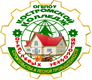 ДЕПАРТАМЕНТ ОБРАЗОВАНИЯ И НАУКИ КОСТРОМСКОЙ ОБЛАСТИОБЛАСТНОЕ ГОСУДАРСТВЕННОЕ БЮДЖЕТНОЕ ПРОФЕССИОНАЛЬНОЕ ОБРАЗОВАТЕЛЬНОЕ УЧРЕЖДЕНИЕ«Костромской колледж отраслевых технологий строительства и лесной промышленности»  УТВЕРЖДЕНАПриказомдиректора ОГБПОУ «Костромской колледж отраслевых технологий строительства и леснойпромышленности»№17от 2.09.2019РАБОЧАЯ ПРОГРАММА УЧЕБНОЙ ДИСЦИПЛИНЫоуд. 04ИСТОРИЯпо профессии: 08.01.25 Мастер отделочных строительных и декоративных работКострома, 2019 г.      Рабочая программа учебной дисциплины ОУД. 04ИСТОРИЯ разработана на основе примерной программы общеобразовательной учебной дисциплины «История» для профессиональных образовательных организаций, утвержденной ФГАУ ФИРО протоколом   № 3 от 21 июля 2015 г., с учетом приказа Минобрнауки России от 9.12.2016 г. № 1545 "Об утверждении федерального государственного образовательного стандарта среднего профессионального образования по профессии  08.01.25 Мастер отделочных строительных и декоративных работ(Зарегистрировано в Минюсте России 22.12.2016 N 44900)Организация-разработчик: ОГБПОУ«Костромской колледж отраслевых технологий строительства и лесной промышленности»Разработчик:  Власова Вера Владимировна,  преподавательистории первой квалификационной категории.СОДЕРЖАНИЕ РАБОЧЕЙ ПРОГРАММЫПояснительная записка	Рабочая программа учебной дисциплины ОУД. 04 ИСТОРИЯ разработана в соответствии со следующими нормативными документами:	Приказом Минобрнауки России от 9.12.2016 г. № 1545 "Об утверждении федерального государственного образовательного стандарта среднего профессионального образования по профессии  08.01.25 Мастер отделочных строительных и декоративных работ(Зарегистрировано в Минюсте России 22.12.2016 N 44900).	Письмом Минобрнауки России от 17.03.2015 N 06-259 «О направлении доработанных рекомендаций по организации получения среднего общего образования в пределах освоения образовательных программ среднего профессионального образования на базе основного общего образования с учетом требований федеральных государственных образовательных стандартов и получаемой профессии или специальности среднего профессионального образования».	Программой подготовки квалифицированных рабочих и служащих по профессии 08.01.25 Мастер отделочных строительных и декоративных работ.           Программой общеобразовательной учебной дисциплины «История» для профессиональных образовательных организаций от 2015г., рекомендованной ФГАУ «ФИРО»;            С учетом историко-культурного стандарта.	Рабочая программа дисциплины включает в себя: пояснительную записку (общая характеристика учебной дисциплины, место дисциплины в учебном плане, результаты освоения дисциплины - личностные, метапредметные, предметные); содержание учебной дисциплины (тематический план с учётом профиля профессионального образования);характеристику основных   видов деятельности студентов на уровне учебных действий (по разделам содержания учебной дисциплины);учебно-методическое и материально-техническое обеспечение программы учебной дисциплины;рекомендуемую литературу (для студентов, для преподавателей, Интернет-ресурсы). Содержание программы «История» направлено на достижение следующих целей:- формирование у молодого поколения исторических ориентиров самоидентификации в современном мире, гражданской идентичности личности;- формирование понимания истории как процесса эволюции общества, цивилизации и истории как науки;- усвоение интегративной системы знаний об истории человечества при особом внимании к месту и роли России во всемирно-историческом процессе;- развитие способности у обучающихся осмысливать важнейшие историческиесобытия, процессы и явления;- формирование у обучающихся системы базовых национальных ценностей наоснове осмысления общественного развития, осознания уникальности каждойличности, раскрывающейся полностью только в обществе и через общество;- воспитание обучающихся в духе патриотизма, уважения к истории своего Отечества как единого многонационального государства, построенного на основе равенства всех народов России.Общая характеристика учебной дисциплиныСодержание учебной дисциплины «История» ориентировано на осознание студентами базовых национальных ценностей российского общества, формирование российской гражданской идентичности, воспитание гражданина России, сознающего объективную необходимость выстраивания собственной образовательной траектории, непрерывного профессионального роста.При освоении профессий СПО  история изучается на базовом уровне. Ключевые процессы, явления, факты всемирной и российской истории представлены в контексте всемирно-исторического процесса, в его социально-экономическом, политическом, этнокультурном и духовном аспектах. Особое внимание уделено историческим реалиям, оказавшим существенное влияние на «облик современности» как в России, так и во всем мире. Содержание учебной дисциплины «История» разработано с ориентацией на профили профессионального образования, в рамках которых студенты осваивают профессии СПО ФГОС среднего профессионального образования.Это выражается в содержании обучения, количестве часов, выделяемых на изучение отдельных тем программы, глубине их освоения обучающимися, объеме и характере практических занятий, видах внеаудиторной самостоятельной работы студентов.Неотъемлемой частью образовательного процесса являются выполнение обучающимися практических заданий, индивидуальных проектов, подготовка рефератов (докладов).Изучение общеобразовательной дисциплины «История» завершается подведением итогов в форме дифференцированного зачёта в рамках промежуточной аттестации студентов.1.2  Место учебной дисциплины в учебном плане:Учебная дисциплина входит в  цикл общеобразовательных дисциплин и является основной. Количество часов на освоение рабочей программы учебной дисциплины: максимальной учебной нагрузки обучающегося 171 час, в том числе:обязательной аудиторной учебной нагрузки обучающегося 171 час;Вид промежуточной аттестации –дифференцированный зачет.1.3 Планируемые результаты освоения учебной дисциплиныВ результате изучения дисциплины, студент должен освоить общие компетенции, включающие в себя способность:ОК 01. Выбирать способы решения задач профессиональной деятельности, применительно к различным контекстам.ОК 02. Осуществлять поиск, анализ и интерпретацию информации, необходимой для выполнения задач профессиональной деятельности.ОК 03. Планировать и реализовывать собственное профессиональное и личностное развитие.ОК 04. Работать в коллективе и команде, эффективно взаимодействовать с коллегами, руководством, клиентами.ОК 05. Осуществлять устную и письменную коммуникацию на государственном языке с учетом особенностей социального и культурного контекста.ОК 06. Проявлять гражданско-патриотическую позицию, демонстрировать осознанное поведение на основе традиционных общечеловеческих ценностей.ОК 07. Содействовать сохранению окружающей среды, ресурсосбережению, эффективно действовать в чрезвычайных ситуациях.ОК 08. Использовать средства физической культуры для сохранения и укрепления здоровья в процессе профессиональной деятельности и поддержания необходимого уровня физической подготовленности.ОК 09. Использовать информационные технологии в профессиональной деятельности.ОК 10. Пользоваться профессиональной документацией на государственном и иностранном языке.ОК 11. Планировать предпринимательскую деятельность в профессиональной сфере.СОДЕРЖАНИЕ УЧЕБНОЙ ДИСЦИПЛИНЫ, ТЕМАТИЧЕСКИЙ ПЛАН С УЧЁТОМ ПРОФИЛЯ ПРОФЕССИОНАЛЬНОГО ОБРАЗОВАНИЯ.2.1. Объем учебной дисциплины и виды учебной работы2.2 Содержание учебной дисциплиныВведениеЗначение изучения истории. Проблема достоверности исторических знаний. Исторические источники, их виды, основные методы работы с ними. Вспомогательныеисторические дисциплины.Историческое событие и исторический факт. Концепции исторического развития (формационная, цивилизационная, их сочетание).Периодизация всемирной истории. История России — часть всемирной истории.Древнейшая стадия истории человечестваПроисхождение человека. Люди эпохи палеолита. Источники знаний о древнейшем человеке. Проблемы антропогенеза. Древнейшие виды человека. Расселение древнейших людей по земному шару. Появление человека современного вида. Палеолит. Условия жизни и занятия первобытных людей. Социальные отношения. Родовая община. Достижения людей палеолита. Причины зарождения и особенности первобытной религии и искусства. Археологические памятники палеолита на территории России.Неолитическая революция и ее последствия. Понятие«неолитическая революция». Причины неолитической революции. Зарождение производящего хозяйства, появление земледелия и животноводства. Прародина производящего хозяйства. Последствия неолитической революции. Неолитическая революция на территории современной России.Первое и второе общественное разделение труда. Появление ремесла и торговли. Начало формирования народов. Эволюция общественных отношений, усиление неравенства. Соседская община. Племена и союзы племен. Возникновение элементов государственности. Древнейшие города.Цивилизации Древнего мираДревнейшие государства. Понятие цивилизации.Особенности цивилизаций Древнего мира — древневосточной и античной. Специфика древнеегипетской цивилизации. Города-государства Шумера. Вавилон. Законы царя Хаммурапи. Финикийцы и их достижения. Древние евреи в Палестине. Хараппская цивилизация Индии. Индия под властью ариев. Зарождение древнекитайской цивилизации.Великие державы Древнего Востока. Предпосылки складывания великих держав,их особенности. Последствия появления великих держав. Хеттское царство. Ассирийская военная держава. Урарту. Мидийско-Персидская держава — крупнейшее государство Древнего Востока. Государства Индии. Объединение Китая. Империи Цинь и Хань.Древняя Греция. Особенности географического положения и природы Греции.Минойская и микенская цивилизации. Последствия вторжения дорийцев в Грецию. Складывание полисного строя. Характерные черты полиса. Великая греческая колонизация и ее последствия. Развитие демократии в Афинах. Македонское завоевание Греции. Походы Александра Македонского и их результаты. Древний Рим. Рим в период правления царей. Рождение Римской республики иособенности управления в ней. Борьба патрициев и плебеев, ее результаты. Римские завоевания. Борьба с Карфагеном. Превращение Римской республики в мировуюдержаву.Система управления в Римской республике.Внутриполитическая борьба,гражданские войны. Рабство в Риме, восстание рабов под предводительством Спартака. От республики к империи. Римская империя: территория, управление. Кризис Римской империи.Разделение Римской империи на Восточную и Западную.Великое переселение народов и падение Западной Римской империи.Культура и религия Древнего мира. Особенности культуры и религиозных воззрений Древнего Востока. Монотеизм. Иудаизм. Буддизм — древнейшая мировая религия. Зарождение конфуцианства в Китае. Достижения культуры Древней Греции. Особенности древнеримской культуры. Античная философия, наука, литература, архитектура, изобразительное искусство. Возникновение христианства.Особенности христианского вероучения ицерковной структуры. Превращение христианства в государственную религиюРимской империи.Цивилизации Запада и Востока в Средние векаВеликое переселение народов и образование варварских королевств в Европе. Средние века: понятие, хронологические рамки, периодизация. Варвары и их вторжения на территорию Римской империи. Варварские королевства, особенности отношений варваров и римского населения в различных королевствах. Возникновение ислама. Арабские завоевания. Арабы.Мухаммед и его учение.Возникновение ислама. Основы мусульманского вероучения. Образование Арабского халифата. Арабские завоевания. Распад халифата.Культура исламского мира.Развитие науки.Византийская империя. Территория Византии.Византийская империя:власть,управление. Расцвет Византии при Юстиниане. Византия и славяне,славянизация Балкан.Принятие христианства славянскими народами. Турецкие завоевания и падение Византии. Культура Византии. Искусство,иконопись,архитектура.Влияние Византии на государственность и культуру России.Восток в Средние века. Средневековая Индия.Ислам в Индии.Делийский султанат. Культура средневековой Индии. Особенности развития Китая. Административно-бюрократическая система. Китайскаякультура и ее влияние на соседние народы. Становление и эволюция государственности в Японии. Самураи. Правление сёгунов.Империя Карла Великого и ее распад. Феодальная раздробленность в Европе. Королевство франков. Военная реформа Карла Мартела и ее значение..Карл Великий,его завоевания и держава.Каролингскоевозрождение. Распад Каролингской империи. Причины и последствия феодальной раздробленности. Британия в раннее Средневековье. Основные черты западноевропейского феодализма. Средневековое общество.Феодализм: понятие, основные черты. Феодальное землевладение, вассально-ленные отношения. Причины возникновения феодализма. Структура и сословия средневекового общества. Крестьяне, хозяйственная жизнь, крестьянская община. Феодалы. Феодальный замок. Рыцари, рыцарская культура.Средневековый западноевропейский город. Города Средневековья,причины ихвозникновения. Развитие ремесла и торговли. Коммуны и сеньоры. Повседневная жизнь горожан.Значение средневековых городов.Католическая церковь в Средние века. Крестовые походы. Христианская церковьСредневековье. Церковная организация и иерархия. Усиление роли римских пап. Разделение церквей, католицизм и православие. Духовенство, монастыри, их рольсредневековом обществе. Крестовые походы, их последствия. Ереси в Средние века: причины их возникновения и распространения. Инквизиция. Упадок папства.Зарождение централизованных государств в Европе. Англия и Франция в Средниевека. Великая хартия вольностей. Франция под властью Капетингов на пути к единому государству. Оформление сословного представительства (Парламент в Англии, Генеральные штаты во Франции). Столетняя война и ее итоги. Османское государство и падение Византии. Рождение Османской империи и государства Европы. Пиренейский полуостров в Средние века. Реконкиста. Образование Испании и Португалии. Политический и культурный подъем в Чехии. Ян Гус. Гуситские войны и их последствия. Перемены во внутренней жизни европейских стран. Завершение складывания национальных государств. Окончательное объединение Франции. Укрепление королевской власти в Англии.Средневековая культура Западной Европы. Начало Ренессанса. Особенностидостижения средневековой культуры. Наука и богословие. Духовные ценности Средневековья. Школы и университеты. Художественная культура.Изобретение книгопечатания и последствия этого события.Гуманизм. Начало Ренессанса (Возрождения). Культурное наследие европейского Средневековья.От Древней Руси к Российскому государствуОбразование Древнерусского государства. Восточные славяне:происхождение,расселение, занятия, общественное устройство. Предпосылки и причины образования Древнерусского государства. Новгород и Киев — центры древнерусской государственности. Варяжская проблема.Формирование княжеской власти(князь и дружина,полюдье). Первые русские князья, их внутренняя и внешняя политика. Походы Святослава.Крещение Руси и его значение. Начало правления князя Владимира Святославича. Крещение Руси: причины, основные события, значение. Христианство и язычество. Церковная организация на Руси. Монастыри. Распространение культуры и письменности.Общество Древней Руси. Социально-экономический и политический строй Древней Руси. Русская Правда.Политика Ярослава Мудрогои Владимира Мономаха. Древняя Русь и ее соседи.Раздробленность на Руси. Политическая раздробленность:причины и последствия. Крупнейшие самостоятельные центры Руси, особенности их географического, социально-политического и культурного развития. Новгородская земля. Владимиро-Суздальское княжество. Зарождение стремления к объединению русских земель.Древнерусская культура. Особенности древнерусской культуры.Возникновениеписьменности. Летописание. Литература. Былинный эпос. Деревянное и каменное зодчество. Живопись. Иконы. Развитие местных художественных школ.Монгольское завоевание и его последствия. Монгольское нашествие.Сражениена Калке. Поход монголов на Северо-Западную Русь. Героическая оборона русских городов. Значение противостояния Руси монгольскому завоеванию.Борьба Русипротив экспансии с Запада. Александр Ярославич. Невская битва. Ледовое побоище. Зависимость русских земель от Орды и ее последствия. Борьба населения русских земель против ордынского владычества.Начало возвышения Москвы. Причины и основные этапы объединения русскихземель. Москва и Тверь: борьба за великое княжение. Причины и ход возвышения Москвы. Княжеская власть и церковь. Дмитрий Донской. Начало борьбы с ордынским владычеством. Куликовская битва, ее значение.Образование единого Русского государства. Русь при преемниках Дмитрия Донского. Автокефалия Русской православной церкви.Иван III. Присоединение Новгорода. Завершение объединения русских земель. Прекращение зависимости Руси от Золотой Орды. Образование единого Русского государства и его значение.Усиление великокняжеской власти. Судебник 1497 года. Происхождение герба России. Положение крестьян,ограничение их свободы.Предпосылки и начало складывания крепостнической системы.Россия в ХVI— ХVII веках: от великого княжества к царствуРоссия в правление Ивана Грозного. Россия в период боярского правления.Иван IV. Избранная рада. Реформы 1550-х годов и их значение. Становление приказной системы. Укрепление армии. Стоглавый собор. Расширение территории государства, его многонациональный характер. Походы на Казань. Присоединение Казанского и Астраханского ханств, борьба с Крымским ханством, покорение Западной Сибири. Ливонская война, ее итоги и последствия. Опричнина, споры о ее смысле. Последствия опричнины. Россия в конце XVI века, нарастание кризиса. Учреждение патриаршества. Закрепощение крестьян.Смутное время начала XVII века. Царствование Б.Годунова.Смута:причины,участники, последствия. Самозванцы. Восстание под предводительством И. Болотникова. Вмешательство Речи Посполитой и Швеции в Смуту. Оборона Смоленска. Освободительная борьба против интервентов. Патриотический подъем народа. Окончание Смутывозрождение российской государственности. Ополчение К.Минина и Д.Пожарского. Освобождение Москвы. Начало царствования династии Романовых.Экономические последствия Смуты. Восстановление хозяйства.Новые явления вэкономике страны, возникновение мануфактур.Развитие торговли,начало формированиявсероссийского рынка. Окончательное закрепощение крестьян. Народные движенияXVII веке: причины, формы, участники. Городские восстания. Восстание под предводительством С.Т.Разина.Становление абсолютизма в России. Внешняя политика России в ХVII веке.Усиление царской власти. Развитие приказной системы. Преобразования в армии. Начало становления абсолютизма. Власть и церковь. Реформы патриарха Никона. Церковный раскол. Освоение Сибири и Дальнего Востока. Русские первопроходцы. Внешняя политика России в XVII веке. Взаимоотношения с соседними государствами и народами. Россия и Речь Посполитая. Смоленская война. Присоединение к России Левобережной Украины и Киева. Культура Руси конца XIII—XVII веков. КультураXIII— XVвеков.Летописание. Важнейшие памятники литературы Развитие зодчества(Московский Кремль).Расцвет иконописи(Ф.Грек,А.Рублев).КультураXVIвека.Книгопечатание (И. Федоров). Публицистика. Зодчество (шатровые храмы). «Домострой». Культура XVII века. Традиции и новые веяния, усиление светского характера культуры. Образование. Литература: новые жанры (сатирические повести, автобиографические повести), новые герои. Зодчество: основные стили и памятники. Живопись (С. Ушаков).Страны Запада и Востока в ХVI — ХVIII векеЭкономическое развитие и перемены в западноевропейском обществе. Зарождение ранних капиталистических отношений. Мануфактура. Открытия в науке, усовершенствование в технике, внедрение технических новинок в производство. Развитиеторговли и товарно-денежных отношений. Революция цен и ее последствия.Великие географические открытия. Образование колониальных империй. Великие географические открытия, их технические, экономические и интеллектуальные предпосылки. Поиски пути в Индию и открытие Нового Света (Х.Колумб, Васко да Гама, Ф.Магеллан). Разделы сфер влияния и начало формирования колониальной системы. Политические, экономические и культурные последствия Великих географических открытий.Возрождение и гуманизм в Западной Европе. Эпоха Возрождения.Понятие«Возрождение». Истоки и предпосылки становления культуры Ренессанса в Италии. Гуманизм и новая концепция человеческой личности. Идеи гуманизма в Северной Европе. Высокое Возрождение в Италии. Искусство стран Северного Возрождения.Реформация и контрреформация. Понятие«протестантизм».Мартин Лютер.Реформация в Германии, лютеранство. Религиозные войны. Крестьянская война в Германии. Жан Кальвин и распространение его учения. Новая конфессиональная карта Европы. Контрреформация и попытки преобразований в католическом мире. Орден иезуитов.Становление абсолютизма в европейских странах. Абсолютизм как общественно-политическая система. Абсолютизм во Франции. Религиозные войны и правление Генриха IV. Людовик XIV — «король-солнце». Абсолютизм в Испании. Испания и империя Габсбургов в XVII—XVIII веках. Англияэпоху Тюдоров. Общие черты и особенности абсолютизма в странах Европы. «Просвещенный абсолютизм», его значение и особенности в Пруссии, при монархии Габсбургов.Англия в XVII—ХVIII веках. Причины и начало революции в Англии.ПротекторатО.Кромвеля. Реставрация монархии. Итоги, характер и значение Английской революции. «Славная революция». Английское Просвещение. Дж.Локк. Политическое развитие Англии в XVIII веке. Подъем мануфактурного производства. Начало промышленной революции. Изменения в социальной структуре общества.Страны Востока в XVI—XVIII веках. Османские завоевания в Европе.Борьбаевропейских стран с османской опасностью. Маньчжурское завоевание Китая.Начало проникновения европейцев в Китай.Цинская политика изоляции.СёгунатТокугавы в Японии.Страны Востока и колониальная экспансия европейцев. Колониальные захватыАнглии, Голландии и Франции. Складывание колониальной системы. Колонизаторы и местное население. Значение колоний для развития стран Западной Европы. Испанские и португальские колонии Америки. Английские колонии в Северной Америке:социально-экономическоеразвитие и политическое устройство. Рабовладение. Европейские колонизаторы в Индии. Захват Индии Англией и его последствия.Международные отношения в XVII—XVIII веках. Религиозные,экономическиеколониальные противоречия. Причины, ход, особенности, последствия Тридцатилетней войны. Династические войныXVIIIвека. (Война за испанскоенаследство, Война за австрийское наследство). Семилетняя война — прообраз мировой войны.Развитие европейской культуры и науки в XVII—XVIII веках. Эпоха просвещения. Новые художественные стили:классицизм,барокко,рококо.Крупнейшиеписатели, художники, композиторы. Просвещение: эпоха и идеология. Развитие науки, важнейшие достижения. Идеология Просвещения и значение ее распространения. Учение о естественном праве и общественном договоре. Вольтер, Ш.Монтескьё, Ж.Ж.Руссо.Война за независимость и образование США. Причины борьбы английских колоний в Северной Америке за независимость. Декларация независимости США. Образование США. Война за независимость как первая буржуазная революция в США. Конституция США. Билль о правах.Французская революция конца XVIII века. Предпосылки и причины Французской революции конца XVIII века. Начало революции. Декларация прав человекагражданина. Конституция1791 года. Свержение монархии и установление республики. Якобинская диктатура. Террор. Падение якобинцев. От термидора к брюмеру. Установление во Франции власти Наполеона Бонапарта. Итоги революции. Международное значение революции.Россия в конце ХVII — ХVIII веков: от царства к империиРоссия в эпоху петровских преобразований. Дискуссии о ПетреI,значении и ценеего преобразований. Начало царствования Петра I. Начало самостоятельногоправления Петра I. Азовские походы. Великое посольство. Северная война: причины, основные события, итоги. Значение Полтавской битвы. Провозглашение России империей.Государственные реформы Петра I. Реорганизация армии. Реформы государственного управления (учреждение Сената, коллегий, губернская реформа и др.). Указ о единонаследии. Табель о рангах. Утверждение абсолютизма. Церковная реформа. Развитие экономики. Восстания в Астрахани,на Дону.Итоги и цена преобразований Петра Великого.Экономическое и социальное развитие в XVIII веке. Народные движения. Развитие промышленности и торговли во второй четверти — конце ХVIII века. Рост помещичьего землевладения. Основные сословия российского общества, их положение. Усиление крепостничества. Восстание под предводительством Е.И.Пугачева и его значение.Внутренняя и внешняя политика России в середине — второй половине XVIII века. Дворцовые перевороты: причины, сущность, последствия. Внутренняя и внешняя политика преемников Петра I. Расширение привилегий дворянства. Участие России в Семилетней войне.Короткое правление Петра III. Правление Екатерины II. Политика «просвещенного абсолютизма»: основные направления, мероприятия, значение. Уложенная комиссия. Губернская реформа. Жалованные грамоты дворянству и городам. Внутренняя политика Павла I, его свержение. Внешняя политика Екатерины II. Русско-турецкие войны и их итоги. Великие русские полководцы и флотоводцы (П.А.Румянцев, А.В.Суворов, Ф. Ф. Ушаков). Присоединение и освоение Крыма и Новороссии; Г. А. Потемкин. Участие России в разделах Речи Посполитой. Внешняя политика Павла I. Итальянский и Швейцарский походы А.В.Суворова, Средиземноморская экспедиция Ф.Ф.Ушакова.Русская культура XVIII века. Нововведения в культуре петровских времен.Просвещение и научные знания (Ф.Прокопович. И.Т.Посошков). Литература и искусство. Культура и быт России во второй половинеXVIIIвека.Становлениеотечественнойнауки;  Историческая наука (В.Н.Татищев). Русские изобретатели (И.И.Ползунов, И.П.Кулибин). Общественная мысль (Н.И.Новиков, А.Н.Радищев). Литература: основные направления, жанры, писатели (А.П.Сумароков, Н.М.Карамзин, Г.Р.Державин, Д.И.Фонвизин). Развитие архитектуры, живописи, скульптуры, музыки (стили и течения, художники и их произведения). Театр (Ф.Г.Волков).Становление индустриальной цивилизацииПромышленный переворот и его последствия. Промышленный переворот(промышленная революция), его причины и последствия. Важнейшие изобретения.От мануфактуры к фабрике.Машинноепроизводство. Социальные последствия промышленной революции. Индустриальное общество. Экономическое развитие Англии и Франции в ХIХ веке. концентрация производства и капитала. Монополии и их формы. Роль государства в экономике.Международные отношения. Войны Французской революции и Наполеоновскиевойны. Антифранцузские коалиции. Крушение наполеоновской империи и его причины. Создание Венской системы международных отношений. Крымская (Восточная) война и ее последствия. Франко-прусская война и изменение расстановки сил на мировой арене. Колониальные захваты. Складывание системы союзов.Тройственный союз.Франко-русскийсоюз — начало образования Антанты.Политическое развитие стран Европы и Америки.Страны Европы после Наполеоновских войн. Июльская революция во Франции. Образование независимых государств в Латинской Америке. Эволюция политической системы Великобритании, чартистское движение. Революции во Франции, Германии, Австрийской империиИталии в 1848—1849 годах: характер, итоги и последствия. Пути объединения национальных государств: Италии, Германии. Социально-экономическое развитие США в конце XVIII — первой половине XIX века. Гражданская война в США.Отмена рабства.Итогивойны. Распространение социалистических идей. Учение К.Маркса. Рост рабочего движения. Деятельность I Интернационала. Возникновение социал-демократии. Образование II Интернационала. Развитие западноевропейской культуры. Литература.Изобразительное искусство.Музыка. Романтизм, реализм, символизм в художественном творчестве. Секуляризация науки. Теория Ч. Дарвина. Важнейшие научные открытия. Революция в физике. Влияние культурных изменений на повседневную жизнь и быт людей. Автомобили и воздухоплавание.Процесс модернизации в традиционных обществах ВостокаКолониальная экспансия европейских стран. Индия. Особенности социально-экономического и политического развития стран Востока. Значение колонийдля ускоренного развития западных стран. Колониальный раздел Азии и Африки. Традиционные общества и колониальное управление. Освободительная борьба народов колоний и зависимых стран. Китай и Япония. Начало превращения Китая в зависимую страну.Упадок и окончательное закабаление Китая западными странами. Особенности японского общества в период сёгунатаТокугава. Насильственное «открытие» Японии. Революция Мэйдзи и ее последствия. Усиление Японии и начало ее экспансии в Восточной Азии.Российская империя в ХIХ векеВнутренняя и внешняя политика России в начале XIX века. Император Александр I и его окружение. Создание министерств. Указ о вольных хлебопашцах.Проект М.М.Сперанского.УчреждениеГосударственного совета. Участие России в антифранцузских коалициях. Отечественная война1812года.Планы сторон,основные этапы и сражениявойны. Герои войны (М.И.Кутузов, П.И.Багратион, Н.Н.Раевский, Д.В.Давыдовдр.). Причины победы России в Отечественной войне 1812 года Заграничный поход русской армии 1813—1814 годов. Венский конгресс. Изменение внутриполитического курса АлександраI1816—1825 годах. Аракчеевщина. Военные поселения.Движение декабристов. Движение декабристов:предпосылки возникновения,идейные основы и цели, первые организации, их участники. Южное общество; «Русская правда» П.И.Пестеля. Северное общество; Конституция Н.М.Муравьева. Выступления декабристов в Санкт-Петербурге (14 декабря 1825 года) и на юге, их итоги. Значение движения декабристов.Внутренняя политика НиколаяI.ПравлениеНиколаяI.Кодификация законов.Социально-экономическое развитие России во второй четверти XIX века. Крестьянский вопрос. Реформа управления государственными крестьянами П. Д. Киселева. Начало промышленного переворота, его экономические и социальные последствия. Финансовая реформа Е.Ф.Канкрина. Теория официальной народности (С.С.Уваров).Общественное движение во второй четверти XIX века. Оппозиционная общественная мысль. «Философическое письмо» П. Я. Чаадаева. Славянофилы (К. С.И. С. Аксаковы, И. В. и П. В. Киреевские, А. С. Хомяков, Ю. Ф. Самарин и др.)западники (К.Д.Кавелин, С.М.Соловьев, Т.Н.Грановский и др.). Революционно-социалистические течения (А. И. Герцен, Н. П. Огарев, В. Г. Белинский). Общество петрашевцев. Создание А.И.Герценом теории русского социализма и его издательская деятельность.Внешняя политика России во второй четверти XIX века. Восточный вопрос.Войны сИраном и Турцией. Кавказская война. Крымская война 1853—1856 годов: причины, этапы военных действий, итоги. Героическая оборона Севастополя и ее герои.Отмена крепостного права и реформы 60—70-х годов XIX века. Контрреформы.Необходимость и предпосылки реформ. Император Александр II и его окружение.Подготовка крестьянской реформы.Основные положенияКрестьянской реформы 1861 года и условия освобождения крестьян. Значение отмены крепостного права. Земская и городская реформы, создание системы местного самоуправления. Судебная реформа, суд присяжных. Введение всеобщей воинской повинности. Реформы в области образования и печати. Итоги и следствия реформ 1860—1870-х годов. «Конституция М.Т.Лорис-Меликова». Александр III. Причины контрреформ, их основные направления и последствия.Общественное движение во второй половине XIX века. Общественное движение в России в последней трети XIX века. Консервативные, либеральные, радикальные течения общественной мысли. Народническое движение: идеология (М.А.Бакунин, П.Л.Лавров, П.Н.Ткачев), организации, тактика. Деятельность «Земли и воли» и «Народной воли».Основные идеи либерального народничества.Распространение марксизма изарождение российской социал-демократии. Начало рабочего движения.Экономическое развитие во второй половине XIX века. Социально-экономическоеразвитие пореформенной России. Сельское хозяйство после отмены крепостного права. Развитие торговли и промышленности.. Завершение промышленного переворота, его последствия. Возрастание роли государства в экономической жизни страны. Курс на модернизацию промышленности. Экономические и финансовые реформы (Н.X.Бунге, С.Ю.Витте). Разработка рабочего законодательства.Внешняя политика России во второй половине XIX века. Европейская политика.А.М.Горчаков и преодоление последствий поражения в Крымской войне. Русско-турецкая война 1877—1878 годов, ход военных действий на Балканах — в Закавказье. Присоединение Казахстана и Средней Азии. Заключение русско-французского союза. Политика России на Дальнем Востоке. Россия в международных отношениях конца XIX векаРусская культура XIX века. Развитие науки и техники(Н.И.Лобачевский,Н.И.Пирогов, Н.Н.Зинин, Б.С.Якоби, А.Г.Столетов, Д.И.Менделеев, И.М.Сеченовдр.). Расширение сети школ и университетов. Основные стили в художественной культуре (романтизм, классицизм, реализм). Золотой век русской литературы: писатели и их произведения (В. А. Жуковский, А.С.Пушкин, М.Ю.Лермонтов, Н.В.Гоголь и др.). Общественное звучание литературы (Н.А.Некрасов, И.С.Тургенев, Л.Н.Толстой, Ф.М.Достоевский). Становление и развитие национальной музыкальной школы (М.И.Глинка, П.И.Чайковский, Могучая кучка). Расцвет театрального искусства, возрастание его роли в общественной жизни. Живопись: академизм, реализм, передвижники. Архитектура: стили (русский ампир, классицизм), зодчие и их произведения. Место российской культуры в мировой культуре XIX века.От Новой истории к НовейшейМир в начале ХХ века. Понятие«новейшая история».Важнейшие изменения накарте мира. Первые войны за передел мира. Окончательное формирование двух блоков в Европе (Тройственного союза и Антанты), нарастание противоречий между ними.Особенности экономического развития Великобритании,Франции, Германии, США. Социальные движения и социальные реформы. Реформизм в деятельности правительств. Влияние достижений научно-технического прогресса. Пробуждение Азии в начале ХХ века. Колонии,зависимые страны и метрополии.Синьхайская революция в Китае.СунЯтсен.Гоминьдан. Национально-освободительная борьба в Индии против британского господства. Индийский национальный конгресс. М.Ганди.Россия на рубеже XIX—XX веков. Динамика промышленного развития.Рольгосударства в экономике России. Аграрный вопрос. Император Николай II, его политические воззрения. Общественное движение Возникновение социалистических и либеральных организаций и партий: их цели, тактика, лидеры (Г. В. Плеханов, В.М.Чернов, В.И.Ленин, Ю.О.Мартов, П.Б.Струве). Усиление рабочего и крестьянского движения. Внешняя политика России. Конференции в Гааге. Усиление влияния в Северо-Восточном Китае.Русско-японская война1904—1905годов:планысторон, основные сражения. Портсмутский мир.Революция 1905—1907 годов в России. Причины революции. «Кровавое воскресенье» и начало революции. Советы как форма политического творчества масс. Манифест 17 октября 1905 года. Московское восстание. Спад революции. Становление конституционной монархии и элементов гражданского общества. Опыт российского парламентаризма 1906—1917 годов: особенности парламентской системы, ее полномочия и влияние на общественно-политическую жизнь, тенденции эволюции. Результаты Первой российской революции в политических и социальных аспектах.Россия в период столыпинских реформ. П.А.Столыпин как государственный деятель. Программа П. А. Столыпина, ее главные цели и комплексный характер. Основное содержание и этапы реализации аграрной реформы, ее влияние на экономическое и социальное развитие России.Проблемы и противоречия в ходе проведения аграрной реформы. Экономический подъем.Политическая и общественная жизнь в Россиив 1910— 1914 годы. Обострение внешнеполитической обстановки.Серебряный век русской культуры. Открытия российских ученых в науке и технике. Русская философия: поиски общественного идеала. Сборник «Вехи». Развитие литературы: от реализма к модернизму. Поэзия Серебряного века. Изобразительное искусство: традиции реализма, «Мир искусства», авангардизм, его направления. Архитектура. Скульптура. Музыка.Первая мировая война. Боевые действия 1914—1918 годов. Особенности и участникивойны. Восточный фронт и его роль в войне. Переход к позиционной войне. Основные сражения в Европе в 1915—1917 годах. Брусиловский прорыв и его значение. Поражение Германии и ее союзников.Первая мировая война и общество. Развитие военной техники в годы войны.Государственноерегулирование экономики. Патриотический подъем в начале войны. Власть и общество на разных этапах войны. Нарастание тягот и бедствий населения. Антивоенные и национальные движения. Нарастание общенационального кризиса в России. Итоги Первой мировой войны. Парижская и Вашингтонская конференции и их решения.Февральская революция в России. От Февраля к Октябрю. Причины революции.Отречение Николая II от престола. Падение монархии как начало Великой российской революции. Временное правительство и Петроградский совет рабочих и солдатских депутатов: начало двоевластия. Вопросы о войне и земле. «Апрельские тезисы» В.И.Ленина и программа партии большевиков о переходе от буржуазного этапа революции к пролетарскому (социалистическому).Причины апрельского,июньского, июльского кризисов Временного правительства. Конец двоевластия. На пороге экономической катастрофы и распада: Россия в июле—октябре 1917 года. Деятельность А.Ф.Керенского во главе Временного правительства. Выступление Л.Г.Корнилова и его провал. Изменения в революционной части политического поля России: раскол эсеров, рост влияния большевиков в Советах.Октябрьская революция в России и ее последствия. События24—25октября вПетрограде, приход к власти большевиков во главе с В.И.Лениным.  II Всероссийский съезд Советов. Декреты о мире и о земле. Формирование новых органов власти. Создание ВЧК, начало формирования Красной Армии. Отношение большевиков к созыву Учредительного собрания. Причины разгона Учредительного собрания. Создание федеративного социалистического государства и его оформление в Конституции РСФСР 1918 года. Советско-германские переговоры и заключение Брестского мира, его условия, экономические и политические последствия. Установление однопартийного режима.Гражданская война в России. Причины Гражданской войны.Красные и белые:политические ориентации, лозунги и реальные действия, социальная опора. Другие участники Гражданской войны. Цели и этапы участия иностранных государств в Гражданской войне. Причины победы красных. Россия в годы Гражданской войны. Экономическая политика большевиков. Национализация, «красногвардейская атака на капитал». Политика «военного коммунизма», ее причины, цели, содержание, последствия. Последствия и итоги Гражданской войны.Между мировыми войнамиЕвропа и США. Территориальные изменения в Европе и Азии после Первоймировой войны. Революционные события 1918 — начала 1920-х годов в Европе. Ноябрьская революция в Германии и возникновение Веймарской республики. Революции в Венгрии. Зарождение коммунистического движения, создание и деятельность Коммунистического интернационала. Экономическое развитие ведущих стран мира в 1920-х годах. Причины мирового экономического кризиса 1929—1933 годов. Дж.М.Кейнс и его рецепты спасенияэкономики. Государственное регулирование экономики и социальных отношений. «Новый курс» президента США Ф.Рузвельта и его результаты.Недемократические режимы. Захват фашистами власти в Италии. Победа нацистов в Германии. А. Гитлер — фюрер германского народа. Внутренняя политика А.Гитлера, установление и функционирование тоталитарного режима, причины его устойчивости. Авторитарные режимы в большинстве стран Европы: общие черты и национальные особенности. Создание и победа Народного фронта во Франции, Испании. Гражданская война в Испании. Турция, Китай, Индия, Япония. Воздействие Первой мировой войны и Великойроссийской революции на страны Азии. Установление республики в Турции, деятельность М.Кемаля. Великая национальная революция 1925—1927 годов в Китае. Создание Компартии Китая. Установление диктатуры Чан Кайши и гражданская война в Китае. Создание Национального фронта борьбы против Японии. Кампания гражданского неповиновения в Индии.Идеология ненасильственногосопротивления английским колонизаторам М. Ганди. Милитаризация Японии, ее переход к внешнеполитической экспансии.Международные отношения. Деятельность Лиги Наций.Кризис Версальско-Вашингтонской системы. Агрессия Японии на Дальнем Востоке. Начало японо-китайской войны. Столкновения Японии и СССР. События у озера Хасан и реки Халхин-Гол. Складывание союза агрессивных государств«Берлин — Рим — Токио». Западная политика «умиротворения» агрессоров. Аншлюс Австрии. Мюнхенский сговор и раздел Чехословакии.Культура в первой половине ХХ века. Развитие науки.Открытия в области физики, химии, биологии, медицины. Формирование новых художественных направлений и школ. Развитие реалистического и модернистского искусства. Изобразительное искусство. Архитектура. Основные направления в литературе. Писатели: модернисты, реалисты; писатели «потерянного поколения», антиутопии. Музыка. Театр. Развитие киноискусства. Нацизм и культура.Новая экономическая политика в Советской России. Образование СССР. Экономический и политический кризис. Крестьянские восстания, Кронштадтский мятеж и др. Переход к новой экономической политике. Сущность нэпа. Достижения и противоречия нэпа, причины его свертывания. Политическая жизнь в 1920-е годы. Образование СССР: предпосылки объединения республик, альтернативные проектыпрактические решения. Укрепление позиций страны на международной арене. Достижения и противоречия нэпа, причины его свертывания.Индустриализация и коллективизация в СССР. Обострение внутрипартийных разногласий и борьбы за лидерство в партии и государстве. Советская модель модернизации. Коллективизация сельского хозяйства:формы,методы,экономические и социальные последствия. Индустриализация: цели, методы, экономические и социальные итоги и следствия. Первые пятилетки: задачи и результаты.Советское государство и общество в 1920—1930-е годы. Особенности советскойполитической системы: однопартийность, сращивание партийного и государственного аппарата, контроль над обществом. Культ вождя. И.В.Сталин. Массовые репрессии,их последствия. Стахановское движение. Повседневная жизнь и быт населения городов и деревень. Итоги развития СССР в 1930-е годы. КонституцияСССР 1936 года.Советская культура в 1920—1930-е годы. «Культурная революция»:задачи и направления. Ликвидация неграмотности, создание системы народного образования.Культурное разнообразие 1920-х годов.Достижения литературы и искусства. Развитие кинематографа. Введение обязательного начального преподавания. Восстановление преподавания истории. Идеологический контроль над духовной жизнью общества. Развитие советской науки.Вторая мировая война. Великая Отечественная войнаНакануне мировой войны. Политика«умиротворения»агрессора и переход Германии крешительным действиям. Англо-франко-советские переговоры в Москве, причины их неудачи. Советско-германский пакт о ненападении и секретный дополнительный протокол. Военно-политические планы сторон. Подготовка к войне.Первый период Второй мировой войны. Бои на Тихом океане. Нападение Германиина Польшу. «Странная война» на Западном фронте. Поражение Франции. Укрепление безопасности СССР: присоединение Западной Белоруссии и Западной Украины, Бессарабии и Северной Буковины, Советско-финляндская война, советизация прибалтийских республик. Нацистская программа завоевания СССР. Подготовка СССР и Германии к войне. Соотношение боевых сил к июню 1941 года. Великая Отечественная война как самостоятельный и определяющий этап Второй мировой войны. Цели сторон, соотношение сил. Основные сражения и их итоги на первом этапе войны (22 июня 1941 года — ноябрь 1942 года). Деятельность советского руководства по организации обороны страны. Историческое значение Московской битвы. Нападение Японии на США. Боевые действия на Тихом океане в 1941—1945 годах.Второй период Второй мировой войны. Военные действия на советско-германскомфронте в 1942 году. Сталинградская битва и начало коренного перелома в ходе войны. Складывание антигитлеровской коалиции иее значение. Курская битва и завершение коренного перелома. Оккупационный режим. Геноцид. Холокост. Движение Сопротивления. Партизанское движение в СССР, формы борьбы, роль и значение. Коллаборационизм, его причины в разных странах Европы и Азии. Советский тыл в годы войны. Эвакуация. Вклад в победу деятелей науки и культуры. Изменение положения Русской православной церкви и других конфессий в годы войны. Главные задачи и основные наступательные операции Красной Армии на третьем этапе войны (1944). Открытие Второго фронта в Европе. Военные операции 1945 года. Разгром Германии. Советско-японская война. Атомная бомбардировка Хиросимы и Нагасаки. Окончание Второй мировой войны. Значение победы над фашизмом. Решающий вклад СССР в Победу. Людские и материальные потери воюющих сторон.Мир во второй половине ХХ — начале ХХI векаПослевоенное устройство мира. Начало «холодной войны». Итоги Второй мировойвойны и новая геополитическая ситуация в мире. Решения Потсдамской конференции. Создание ООН и ее деятельность. Начало «холодной войны». Создание НАТО и СЭВ. Формирование двухполюсного (биполярного) мира. Создание НАТО и ОВД. Берлинский кризис. Раскол Германии. Война в Корее. Гонка вооружений.Ведущие капиталистические страны. Превращение США в ведущую мировую державу. Факторы, способствовавшие успешному экономическому развитию США. Развитие научно-технической революции. Послевоенное восстановление стран Западной Европы. «План Маршалла». Важнейшие тенденции развития Великобритании, Франции, ФРГ. Падение авторитарных режимов в Португалии, Испании, Греции. Европейская интеграция,причины, цели, ход, последствия. Особенности развития Японии.Страны Восточной Европы. Установление власти коммунистических сил послеВторой мировой войны в странах Восточной Европы. Начало социалистического строительства. Антикоммунистическое восстание в Венгрии и егоподавление. Попытки реформ.Я.Кадар. «Пражская весна».Кризисные явления в Польше. Особый путь Югославии под руководством И.Б.Тито.Перемены в странах Восточной Европы в конце ХХ века. Объединение Германии. Распад Югославии и война на Балканах.«Шоковая терапия» и социальные последствия перехода к рынку. Восточная Европа в начале ХХ века.Крушение колониальной системы. Освобождение от колониальной зависимостистран Азии (Вьетнама, Индии, Индонезии). Деколонизация Африки. Падение режима апартеида в ЮАР.Основные проблемы освободившихся стран. Поиск путей модернизации. «Азиатские тигры». Основы ускоренного экономического роста. Исламская революция в Иране. Вторжение войск западной коалиции в Ирак. «Арабская весна», ее причины и последствия.Индия, Пакистан, Китай. Освобождение Индии и Пакистана от власти Великобритании. Особенности внутри- и внешнеполитического развития этих государств. Реформы в Индии. Успехи в развитии Индии в начале XXI века. Завершение гражданской войны в Китае. Обазование КНР. Мао Цзэдун. «Большой скачок», народные коммуны и «культурная революция» в КНР. Реформы в Китае. Дэн Сяопин. Успехи и проблемы развития социалистического Китая на современном этапе.Страны Латинской Америки. Особенности экономического и политического развития стран Латинской Америки. Между диктатурой и демократией.Господство США вЛатинской Америке. Кубинская революция. Ф.Кастро. Строительство социализма на Кубе. Куба после распада СССР. Чилийская революция. С.Альенде. Сандинистская революция в Никарагуа. «Левый поворот» в конце ХХ — начале ХХI века. Президент Венесуэлы У.Чавес и его последователи в других странах. Международные отношения. Международные конфликты и кризисы в1950 —1960-е годы. Борьба сверхдержав — СССР и США. Суэцкий кризис. Берлинский кризис. Карибский кризис — порог ядерной войны. Война США во Вьетнаме. Ближневосточный конфликт. Образование государства Израиль. Арабо-израильские войны. Палестинская проблема. Достижение примерного военно-стратегического паритета СССР и США. Разрядка международной напряженности в 1970-е годы. Хельсинкское совещание по безопасности и сотрудничеству в Европе. Введение ограниченного контингента советских войск в Афганистан. Кризис разрядки. Новое политическое мышление. Конец двухполярного мира и превращение США в единственную сверхдержаву. Расширение НАТО на Восток. Войны США и их союзников в Афганистане, Ираке, вмешательствособытия в Ливии,Сирии.Многополярныймир,его основные центры.Развитие культуры. Крупнейшие научные открытия второй половины ХХ—начала XXI века. Освоение космоса. Новые черты культуры. Реалистические и модернистские направления в искусстве.Экзистенциализм. Театр абсурда. Поп-арт и его черты. Развитие кинематографа. Итальянский неореализм. Развлекательный кинематограф Голливуда. Звезды экрана. Появление рок-музыки. Массовая культура. Постмодернизм — стирание грани между элитарной и массовой культурой. Глобализациянациональные культуры.Апогей и кризис советской системы. 1945 — 1991 годыСССР в послевоенные годы. Укрепление статуса СССР как великой мировой державы. Начало «холодной войны». Атомная монополия США; создание атомного оружия и средств его доставки в СССР. Конверсия, возрождение и развитие промышленности. Положение в сельском хозяйстве. Голод 1946 года. Послевоенное общество, духовный подъем людей. Противоречия социально-политического развития. Репрессии.Идеология и культура в послевоенный период; идеологические кампании и научные дискуссии 1940-х годов.СССР в 1950-х — начале 1960-х годов. Перемены после смерти И.В.Сталина.Борьба за власть, победа Н.С.Хрущева. XX съезд КПСС и его значение. Начало реабилитации жертв политических репрессий. Основные направления реформирования советской экономики и его результаты.Освоение целины.Курс на строительство коммунизма.Социальная политика; жилищное строительство. Усиление негативных явлений в экономике. Выступления населения.СССР во второй половине 1960-х — начале 1980-х годов. Противоречия внутриполитического курса Н.С.Хрущева. Причины отставки Н.С.Хрущева. Л.И.Брежнев. Концепция развитого социализма. Власть и общество. Конституция СССР1977года.Преобразования всельском хозяйстве. Экономическая реформа 1965 года: задачи и результаты. Достижения и проблемы в развитии науки и техники. Нарастание негативных тенденций в экономике. Застой. Теневая экономика. Инакомыслие,диссиденты.Социальная политика,рост благосостояния населения. Причины усиления недовольства. СССР в системе международных отношений. Установление военно-стратегического паритета междуСССР и США. Переход к политике разрядки международной напряженности. Участие СССР в военных действиях в Афганистане.СССР в годы перестройки. Предпосылки перемен М.С.Горбачев.Политика ускорения и ее неудача. Экономические реформы, их результаты. Реформы политической системы. Изменение государственного устройства СССР.Национальная политика и межнациональные отношения. Национальные движениясоюзных республиках. Политика гласности и ее последствия. Изменения в общественном сознании. Власть и церковь в годы перестройки..Августовские события1991года.Распад СССР.ОбразованиеСНГ. Причины и последствия кризиса советской системы и распада СССР.Развитие советской культуры (1945—1991 годы). Развитие культуры в послевоенные годы. Советская культура в конце 1950-х — 1960-е годы. Новые тенденции в художественной жизни страны. «Оттепель» в литературе, молодые поэты 1960-х годов. Театр, его общественное звучание. Власть и творческая интеллигенция. Советская культура в середине1960 — 1980-х годов. Культура в годы перестройки..Развитие науки и техники в СССР.Научно-техническая революция.Успехи советской космонавтики (С.П.Королев, Ю.А.Гагарин). Развитие образованияСССР. Российская Федерация на рубеже ХХ— ХХI вековФормирование российской государственности. Изменения в системе власти.Б.Н.Ельцин. Политический кризис осени 1993 года. Принятие Конституции России  1993 года. Экономические реформы 1990-х годов: основные этапы и результаты. Трудности и противоречия перехода к рыночной экономике. Нарастание противоречий между центром ирегионами. Военно-политический кризис в Чечне. Отставка Б.Н.Ельцина. Деятельность Президента России В.В.Путина: курс на продолжение реформ, стабилизацию положения в стране, сохранение целостности России, укрепление государственности, обеспечение гражданского согласия и единства общества. Новые государственные символы России. Развитие экономики и социальной сферы в начале ХХI века. Роль государства в экономике. Политические лидеры и общественные деятели современной России.Президентские выборы 2008 года. Президент России Д.А.Медведев. Государственная политика в условиях экономического кризиса, начавшегося в 2008 году. Президентские выборы 2012 года. Геополитическое положение и внешняя политика России в1990-е годы.Россия и Запад. Отношения со странами СНГ. Восточное направление внешней политики. Разработка новой внешнеполитической стратегии в начале XXI века. Укрепление международного престижа России. Решение задач борьбы с терроризмом. Российская Федерация в системе современных международных отношений. Политический кризис на Украине и воссоединение КрымаРоссией. Культура и духовная жизнь общества в конце ХХ — начале XXI века.Многообразие стилей художественной культуры.Достижения и противоречиякультурного развития.2.3. Тематический план и содержание учебной дисциплины     ОУД.04  ИСТОРИЯ1 – ознакомительный (узнавание ранее изученных объектов, свойств);  2 – репродуктивный (выполнение деятельности по образцу, инструкции или под руководством); 3 – продуктивный (планирование и самостоятельное выполнение деятельности, решение проблемных задач)2.4. Характеристика основных видов учебной деятельности студентов3.1.КОНТРОЛЬ И ОЦЕНКА РЕЗУЛЬТАТОВ ОСВОЕНИЯ УЧЕБНОЙ ДИСЦИПЛИНЫ3.1 Формы и методы контроля3.2. Критерии и нормы оценки освоения учебной дисциплиныОценка тестовых работ производится по пятибалльной системе.Ставится отметка:«3» (удовлетворительно) - за 50-65%  правильно выполненных заданий,«4» (хорошо)  - за 65– 80% правильно выполненных заданий,«5» (отлично) - за 90 – 100% выполненных заданий.Критерии оценки устных ответовОценка «отлично» / «зачтено». Ответы на поставленные вопросы излагаются логично, последовательно и не требуют дополнительных пояснений. Полно раскрываются причинно-следственные связи между явлениями и событиями. Делаются обоснованные выводы. Демонстрируются глубокие знания базовых нормативно-правовых актов. Соблюдаются нормы литературной речи.Оценка «хорошо» / «зачтено». Ответы на поставленные вопросы излагаются систематизировано и последовательно. Базовые нормативно-правовые акты используются, но в недостаточном объеме. Материал излагается уверенно. Раскрыты причинно-следственные связи между явлениями и событиями. Демонстрируется умение анализировать материал, однако не все выводы носят аргументированный и доказательный характер. Соблюдаются нормы литературной речи. Оценка «удовлетворительно» / «зачтено». Допускаются нарушения в последовательности изложения. Имеются упоминания об отдельных базовых нормативно-правовых актах. Неполно раскрываются причинно-следственные связи между явлениями и событиями. Демонстрируются поверхностные знания вопроса, с трудом решаются конкретные задачи. Имеются затруднения с выводами. Допускаются нарушения норм литературной речи. Оценка «неудовлетворительно» / «не зачтено». Материал излагается непоследовательно, сбивчиво, не представляет определенной системы знаний по дисциплине. Не раскрываются причинно-следственные связи между явлениями и событиями. Не проводится анализ. Выводы отсутствуют. Ответы на дополнительные вопросы отсутствуют. Имеются заметные нарушения норм литературной речи.Критерии оценки докладов студентовОценка «5»– содержание доклада соответствует заявленной в названии тематике; реферат оформлен в соответствии с общими требованиями написания и техническими требованиями оформления доклада; доклад имеет чёткую композицию и структуру; в тексте доклада отсутствуют логические нарушения в представлении материала; корректно оформлены и в полном объёме представлены список использованной литературы и ссылки на использованную литературу в тексте доклада; отсутствуют орфографические, пунктуационные, грамматические, лексические, стилистические и иные ошибки в авторском тексте; доклад представляет собой самостоятельное исследование, представлен качественный анализ найденного материала, отсутствуют факты плагиата;Оценка «4»– содержание доклада соответствует заявленной в названии тематике; доклад оформлен в соответствии с общими требованиями написания реферата, но есть погрешности в техническом оформлении; реферат имеет чёткую композицию и структуру; в тексте доклада отсутствуют логические нарушения в представлении материала; в полном объёме представлены список использованной литературы, но есть ошибки в оформлении; корректно оформлены и в полном объёме представлены ссылки на использованную литературу в тексте доклада; отсутствуют орфографические, пунктуационные, грамматические, лексические, стилистические и иные ошибки в авторском тексте; доклад представляет собой самостоятельное исследование, представлен качественный анализ найденного материала, отсутствуют факты плагиата;Оценка «3» – содержание доклада соответствует заявленной в названии тематике; в целом доклад оформлен в соответствии с общими требованиями написания доклада, но есть погрешности в техническом оформлении; в целом доклад имеет чёткую композицию и структуру, но в тексте доклада есть логические нарушения в представлении материала; в полном объёме представлен список использованной литературы, но есть ошибки в оформлении; некорректно оформлены или не в полном объёме представлены ссылки на использованную литературу в тексте доклада; есть единичные орфографические, пунктуационные, грамматические, лексические, стилистические и иные ошибки в авторском тексте; в целом доклад представляет собой самостоятельное исследование, представлен анализ найденного материала, отсутствуют факты плагиата;Оценка «2»– содержание доклада соответствует заявленной в названии тематике; в докладе отмечены нарушения общих требований написания реферата; есть погрешности в техническом оформлении; в целом доклад имеет чёткую композицию и структуру, но в тексте доклада есть логические нарушения в представлении материала; в полном объёме представлен список использованной литературы, но есть ошибки в оформлении; некорректно оформлены или не в полном объёме представлены ссылки на использованную литературу в тексте доклада; есть частые орфографические, пунктуационные, грамматические, лексические, стилистические и иные ошибки в авторском тексте; доклад не представляет собой самостоятельного исследования, отсутствует анализ найденного материала, текст доклада представляет собой непереработанный текст другого автора (других авторов).Критерии оценки презентаций студентовОценка «5»– презентация включает не менее 7 кадров основной части. В презентации полностью и глубоко раскрыто наполнение (содержание) представляемой темы, четко определена структура ресурса, отсутствуют фактические (содержательные), орфографические и стилистические ошибки. Представлен перечень источников, оформленный согласно общепринятым требованиям. Цветовые, шрифтовые решения, расположение текстов и схем в кадрах соответствуют требованиям реализации принципа наглядности в обучении.Оценка «4»– презентация включает не менее 7 кадров основной части. В презентации полностью раскрыто наполнение (содержание) представляемой темы; четко определена структура ресурса; имеются незначительные фактические (содержательные) ошибки и орфографические и стилистические ошибки (не более трех). Представлен перечень источников, оформленный согласно общепринятым требованиям. Цветовые, шрифтовые решения, расположение текстов и схем в кадрах не в полной мере соответствуют требованиям реализации принципа наглядности в обучении.Оценка «3» – презентация включает менее 7 кадров основной части. В презентации не полностью раскрыто наполнение (содержание) представляемой темы; четко определена структура ресурса; имеются незначительные фактические (содержательные) ошибки и орфографические и стилистические ошибки (не более трех). Представлен перечень источников, однако оформление не соответствует общепринятым требованиям. Цветовые, шрифтовые решения, расположение текстов и схем в кадрах не в полной мере соответствуют требованиям реализации принципа наглядности в обучении.Оценка «2»– презентация включает менее 7 кадров основной части. В презентации не раскрыто наполнение (содержание) представляемой темы; не четко определена структура ресурса; имеются фактические (содержательные) ошибки и орфографические и стилистические ошибки. Представлен перечень источников, однако оформление не соответствует общепринятым требованиям. Цветовые, шрифтовые решения, расположение текстов и схем в кадрах не соответствуют требованиям реализации принципа наглядности в обучении.Критерии оценивания практического занятияОценка «отлично» выставляется, если студент имеет глубокие знания учебного материала по теме практической работы, показывает усвоение взаимосвязи основных понятий используемых в работе, смог ответить на все уточняющие и дополнительные вопросы. Студент демонстрирует знания теоретического и практического материала по теме практической работы, определяет взаимосвязи между показателями задачи, даёт правильный алгоритм решения, определяет междисциплинарные связи по условию задания. Оценка «хорошо» выставляется, если студент показал знание учебного материала, усвоил основную литературу, смог ответить почти полно на все заданные дополнительные и уточняющие вопросы. Студент демонстрирует знания теоретического и практического материала по теме практической работы, допуская незначительные неточности при решении задач, имея неполное понимание междисциплинарных связей при правильном выборе алгоритма решения задания. Оценка «удовлетворительно» выставляется, если студент в целом освоил материал практической работы, ответил не на все уточняющие и дополнительные вопросы. Студент затрудняется с правильной оценкой предложенной задачи, даёт неполный ответ, требующий наводящих вопросов преподавателя, выбор алгоритма решения задачи возможен при наводящих вопросах преподавателя. Оценка «неудовлетворительно» выставляется студенту, если он имеет существенные пробелы в знаниях основного учебного материала практической работы, который полностью не раскрыл содержание вопросов, не смог ответить на уточняющие и дополнительные вопросы. Студент даёт неверную оценку ситуации, неправильно выбирает алгоритм действий.4.учебно-методическое и материально-техническое обеспечение программы учебной дисциплиныОсвоение программы учебной дисциплины ИСТОРИЯпредполагает наличие  учебного кабинетаПКпринтера учебников раздаточный материал: тесты по темам и разделам контрольные работырабочие листы для студентов по темамраспечатанные контурные карты задания по картамиллюстративный материал к различным темамтексты исторических источников, задания к нимВ процессе освоения программы учебной дисциплины «История» студенты имеют возможность доступа к электронным учебным материалам по предмету, имеющимся в свободном доступе в сети Интернет (электронным книгам, практикумам, тестам и др.).5. РЕКОМЕНДУЕМАЯ литератураАртёмов В. В., Лубченков Ю.Н. История: учебник для студентов учреждений среднего профессионального образования, - М.: «Академия», 2015Интернет-ресурсы:www.gumer.infowww.wikipedia. org. www.istoriarusi. ruwww.Historylinks.ruwww.Istorya.ruwww.histof.ruwww.historic.ruwww.hrono.ruwww.fcior.edu.ruwww.school-collection.edu.ruПояснительная записка………………………………………….   Пояснительная записка………………………………………….   41.1ОБЩАЯ ХАРАКТЕРИСТИКА учебной ДИСЦИПЛИНЫ…………………………………………………………….441.2место учебной дисциплины в учебном плане……………………………………………………………………….551.3Планируемые результаты освоения учебной дисциплины: личностные, метапредметные, предметные…………………………………………………………….55содержание учебной дисциплины, тематический план с учётом профиля профессионального образования…………………………………………………………….содержание учебной дисциплины, тематический план с учётом профиля профессионального образования…………………………………………………………….8ОБЪЕМ УЧЕБНОЙ ДИСЦИПЛИНЫ И ВИДЫ УЧЕБНОЙ   РАБОТЫ...............................................................................................819282.2ТЕМАТИЧЕСКИЙ ПЛАН И СОДЕРЖАНИЕ УЧЕБНОЙ ДИСЦИПЛИНЫ........................................................................................     819282.3характеристика основных видов УЧЕБНОЙ деятельности студентов.......................................................... 81928КОНТРОЛЬ И ОЦЕНКА РЕЗУЛЬТАТОВ ОСВОЕНИЯ УЧЕБНОЙ ДИСЦИПЛИНЫ………………………………………..…КОНТРОЛЬ И ОЦЕНКА РЕЗУЛЬТАТОВ ОСВОЕНИЯ УЧЕБНОЙ ДИСЦИПЛИНЫ………………………………………..…433.1 ФОРМЫ И МЕТОДЫ КОНТРОЛЯ ОСВОЕНИЯ УЧЕБНОЙ ДИСЦИПЛИНЫ……………………………………………………..………433.2  ОЦЕНКА РЕЗУЛЬТАТОВ ОСВОЕНИЯ УЧЕБНОЙ ДИСЦИПЛИНЫ…………………………………………………………43учебно-методическое и материально-техническое обеспечение программы учебной дисциплины…………………………………………………………….учебно-методическое и материально-техническое обеспечение программы учебной дисциплины…………………………………………………………….48РЕКОМЕНДУЕМАЯ литература……………………………………РЕКОМЕНДУЕМАЯ литература……………………………………49Результаты освоения учебной дисциплиныТребования к результатам освоения учебной дисциплиныЛичностные -сформированность российской гражданской идентичности, патриотизма, уважения к своему народу, чувств ответственности перед Родиной, гордости засвой край, свою Родину, прошлое и настоящее многонационального народаРоссии, уважения к государственным символам (гербу, флагу, гимну);− становление гражданской позиции как активного и ответственного членароссийского общества, осознающего свои конституционные права и обязанности, уважающего закон и правопорядок, обладающего чувством собственного достоинства, осознанно принимающего традиционные национальные иобщечеловеческие гуманистические и демократические ценности;− готовность к служению Отечеству, его защите;−сформированность мировоззрения, соответствующего современному уровнюразвития исторической науки и общественной практики, основанного на диалоге культур, а также различных форм общественного сознания, осознаниесвоего места в поликультурном мире;− сформированность основ саморазвития и самовоспитания в соответствии с общечеловеческими ценностями и идеалами гражданского общества; готовность и способность к самостоятельной, творческой и ответственной деятельности;− толерантное сознание и поведение в поликультурном мире, готовность и способность вести диалог с другими людьми, достигать в нем взаимопонимания,находить общие цели и сотрудничать для их достижения;Метапредметные−− умение самостоятельно определять цели деятельности и составлять планы деятельности; самостоятельно осуществлять, контролировать и корректировать деятельность; использовать все возможные ресурсы для достиженияпоставленных целей и реализации планов деятельности; выбирать успешныестратегии в различных ситуациях;−− умение продуктивно общаться и взаимодействовать в процессе совместнойдеятельности, учитывать позиции других участников деятельности, эффективно разрешать конфликты;−− владение навыками познавательной, учебно-исследовательской и проектнойдеятельности, навыками разрешения проблем; способность и готовность ксамостоятельному поиску методов решения практических задач, применениюразличных методов познания;−− готовность и способность к самостоятельной информационно-познавательнойдеятельности, включая умение ориентироваться в различных источникахисторической информации, критически ее оценивать и интерпретировать;−− умение использовать средства информационных и коммуникационных техно-логий в решении когнитивных, коммуникативных и организационных задач ссоблюдением требований эргономики, техники безопасности, гигиены, ресурсосбережения,правовых и этических норм, норм информационной безопасности;−− умение самостоятельно оценивать и принимать решения, определяющиестратегию поведения, с учетом гражданских и нравственных ценностей;Предметные−− сформированность представлений о современной исторической науке, ееспецифике, методах исторического познания и роли в решении задач прогрессивного развития России в глобальном мире;−− владение комплексом знаний об истории России и человечества в целом,представлениями об общем и особенном в мировом историческом процессе;−− сформированность умений применять исторические знания в профессиональной и общественной деятельности, поликультурном общении;−− владение навыками проектной деятельности и исторической реконструкциис привлечением различных источников;−− сформированность умений вести диалог, обосновывать свою точку зрения вдискуссии по исторической тематике.                          Вид учебной работыКоличество часовМаксимальная учебная нагрузка (всего)171Обязательная аудиторная учебная нагрузка (всего)171Итоговая аттестация в форме дифференцированного зачетаНаименование разделов  и темСодержание учебного материала, лабораторные работы и практические занятия, самостоятельная работа обучающихся.Объем часовУровень освоения1234Введение21Древнейшая стадия истории человечестваСодержание учебного  материала4Древнейшая стадия истории человечестваПрактическое занятие 1.Происхождение человечества12Древнейшая стадия истории человечестваЛюди эпохи палеолита13Древнейшая стадия истории человечестваПрактическое занятие 2.Неолитическая революция.13Древнейшая стадия истории человечестваЗарождение цивилизации13Цивилизации Древнего мираСодержание учебного  материала8Цивилизации Древнего мираДревнейшие цивилизации Востока22Цивилизации Древнего мираИндия и Китай в древности22Цивилизации Древнего мираДревняя Греция22Цивилизации Древнего мираПрактическое занятие 3. Рим в царский период и период республики.13Цивилизации Древнего мираРимская империя1Цивилизации Запада и Востока в Средние векаСодержание учебного  материала12Цивилизации Запада и Востока в Средние векаВеликое переселение народов.12Цивилизации Запада и Востока в Средние векаПрактическое занятие 4. Возникновение ислама. Арабские завоевания.12Цивилизации Запада и Востока в Средние векаВизантийская империя.23Цивилизации Запада и Востока в Средние векаВосток в средние века.13Цивилизации Запада и Востока в Средние векаИмперия Карла Великого и её распад.13Цивилизации Запада и Востока в Средние векаПрактическое занятие 5. Основные черты западноевропейского феодализма.12Цивилизации Запада и Востока в Средние векаСредневековый город.12Цивилизации Запада и Востока в Средние векаКатолическая церковь в средние века. Крестовые походы12Цивилизации Запада и Востока в Средние векаЗарождение национальных государств.12Цивилизации Запада и Востока в Средние векаСредневековая культура.22От Древней Руси к Российскому государствуСодержание учебного  материала14От Древней Руси к Российскому государствуОбразование Древнерусского государства.13От Древней Руси к Российскому государствуПрактическое занятие 6.Правление первых русских князей.13От Древней Руси к Российскому государствуКрещение Руси и его значение.13От Древней Руси к Российскому государствуПрактическое занятие 7. Общество Древней Руси.12От Древней Руси к Российскому государствуРаздробленность на Руси.13От Древней Руси к Российскому государствуПрактическое занятие 8. Русские земли в период раздробленности.1От Древней Руси к Российскому государствуОрдынское завоевание и его последствия.23От Древней Руси к Российскому государствуНачало возвышения Москвы.13От Древней Руси к Российскому государствуОбразование единого Русского государства.23От Древней Руси к Российскому государствуКультура Древней Руси.12От Древней Руси к Российскому государствуЗачет за первый курс.2Россия в ХVI— ХVII веках: от великого княжества к царствуСодержание учебного  материала12Россия в ХVI— ХVII веках: от великого княжества к царствуРоссия в правление Ивана Грозного.23Россия в ХVI— ХVII веках: от великого княжества к царствуСмутное время начала XVII века.23Россия в ХVI— ХVII веках: от великого княжества к царствуЭкономическое и социальное развитие России в XVII веке.12Россия в ХVI— ХVII веках: от великого княжества к царствуПрактическое занятие 9.Народные движения в XVII веке.12Россия в ХVI— ХVII веках: от великого княжества к царствуСтановление абсолютизма в России.23Россия в ХVI— ХVII веках: от великого княжества к царствуВнешняя политика России в XVII веке.22Россия в ХVI— ХVII веках: от великого княжества к царствуКультура России в ХVI— ХVII веках.23Страны Запада и Востока в ХVI— ХVIII векахСодержание учебного  материала12Страны Запада и Востока в ХVI— ХVIII векахЭкономическое развитие и перемены в обществе.12Страны Запада и Востока в ХVI— ХVIII векахВеликие географические открытия.12Страны Запада и Востока в ХVI— ХVIII векахВозрождение и гуманизм.12Страны Запада и Востока в ХVI— ХVIII векахРеформация и контрреформация.12Страны Запада и Востока в ХVI— ХVIII векахОбщие черты и особенности абсолютизма в странах Европы.12Страны Запада и Востока в ХVI— ХVIII векахАнглия в XVII- XVIII веках.12Страны Запада и Востока в ХVI— ХVIII векахСтраны Востока в XVI—XVIII веках.13Страны Запада и Востока в ХVI— ХVIII векахМеждународные отношения в XVII—XVIII веках.13Страны Запада и Востока в ХVI— ХVIII векахПрактическое занятие 10. Идеология Просвещения и значение ее распространения.13Страны Запада и Востока в ХVI— ХVIII векахВойна за независимость и образование США.12Страны Запада и Востока в ХVI— ХVIII векахФранцузская революция конца XVIII века.22Россия в конце ХVII— ХVIII веков: от царства к империиСодержание учебного  материала10Россия в конце ХVII— ХVIII веков: от царства к империиРоссия в эпоху петровских преобразований.23Россия в конце ХVII— ХVIII веков: от царства к империиПрактическое занятие 11. Значениепреобразований Петра Великого.13Россия в конце ХVII— ХVIII веков: от царства к империиЭкономическое и социальное развитие России в XVIII веке.12Россия в конце ХVII— ХVIII веков: от царства к империи. Восстание под предводительством Е.И.Пугачева и его значение.13Россия в конце ХVII— ХVIII веков: от царства к империиВнутренняя и внешняя политика России в с. XVIII века.22Россия в конце ХVII— ХVIII веков: от царства к империиВнутренняя и внешняя политика России при Екатерине II.13Россия в конце ХVII— ХVIII веков: от царства к империиПрактическое занятее 12. Оценка роли ЕкатериныII в истории России.1Россия в конце ХVII— ХVIII веков: от царства к империиРусская культура в XVI-XVIII веках.12Становление индустриальной цивилизацииСодержание учебного  материала6Становление индустриальной цивилизацииПромышленный переворот и его последствия.12Становление индустриальной цивилизацииМеждународные отношения в XIX веке.13Становление индустриальной цивилизацииПолитическое развитие стран Европы и Америки в XIX веке.12Становление индустриальной цивилизацииГражданская война в США.13Становление индустриальной цивилизацииЗападноевропейская культура в  XIX веке.12Процесс модернизации в традиционных обществах ВостокаСодержание учебного  материала4Процесс модернизации в традиционных обществах ВостокаКолониальная экспансия европейских стран. Индия.22Процесс модернизации в традиционных обществах ВостокаКитай и Япония.23Российская империя в ХIХ векеСодержание учебного  материала14Российская империя в ХIХ векеВнутренняя и внешняя политика России в начале XIX века.13Российская империя в ХIХ векеОтечественная война 1812 года.13Российская империя в ХIХ векеПрактическое занятие 13. Движение декабристов.13Российская империя в ХIХ векеВнутренняя политика Николая I.13Российская империя в ХIХ векеОбщественное движение во второй четверти XIX века.12Российская империя в ХIХ векеВнешняя политика России во второй четверти XIX века.13Российская империя в ХIХ векеОтмена крепостного права.13Российская империя в ХIХ векеПрактическое занятие 14. Реформы 1860-70х годов. 13Российская империя в ХIХ векеКонтрреформы.12Российская империя в ХIХ векеПрактическое занятие 15. Общественное движение во второй половине XIX века.13Российская империя в ХIХ векеЭкономическое развитие России во второй половине XIX века.12Российская империя в ХIХ векеВнешняя политика России во второй половине XIX века.12Российская империя в ХIХ векеКультура России в XIX веке.23От Новой истории к НовейшейСодержание учебного  материала15От Новой истории к НовейшейМир в начале XX века.13От Новой истории к НовейшейПробуждение Азии в начале XX века12От Новой истории к НовейшейРоссия на рубеже XIX-XX веков.13От Новой истории к НовейшейРусско-японская война13От Новой истории к НовейшейРеволюция 1905-1907 годов.13От Новой истории к НовейшейПрактическое занятие 16. Образование политических партий в России в начале XX века13От Новой истории к НовейшейРоссия в период столыпинских реформ.13От Новой истории к НовейшейСеребряный век русской культуры.13От Новой истории к НовейшейПервая мировая война.13От Новой истории к НовейшейВойна и российское общество.13От Новой истории к НовейшейФевральская революция в России. От Февраля к Октябрю.23От Новой истории к НовейшейОктябрьская революция в России и ее последствия.13От Новой истории к НовейшейГражданская война в России.22Между мировыми войнамиСодержание учебного  материала14Между мировыми войнамиПрактическое занятие 17.Версальско-Вашингтонская система.13Между мировыми войнамиРеволюционные события 1918 — начала 1920-х годов в Европе.13Между мировыми войнамиЗападные демократии в 20 – 30-е годы XX века.13Между мировыми войнамиТоталитарные и авторитарные режимы в Европе.13Между мировыми войнамиНЭП.13Между мировыми войнамиОбразование СССР13Между мировыми войнамиИндустриализация и коллективизация в СССР.23Между мировыми войнамиСоветское государство и общество в 20 – 30-е годы.23Между мировыми войнамиСоветская культура в 20 – 30-е годы.23Между мировыми войнамиМеждународные отношения в 1920-30-е годы23Вторая мировая война. Великая ОтечественнаявойнаСодержание учебного материала13Вторая мировая война. Великая ОтечественнаявойнаПрактическое занятие 17.Подготовка сторон к войне.13Вторая мировая война. Великая ОтечественнаявойнаНачало Второй мировой войны.13Вторая мировая война. Великая ОтечественнаявойнаНачало Великой Отечественной войны.13Вторая мировая война. Великая ОтечественнаявойнаМосковская битва..13Вторая мировая война. Великая ОтечественнаявойнаКоренной перелом в Ходе Великой Отечественной войны.23Вторая мировая война. Великая ОтечественнаявойнаОккупированный территории в годы войны.13Вторая мировая война. Великая ОтечественнаявойнаСоветский тыл в годы войны.13Вторая мировая война. Великая ОтечественнаявойнаЗавершающий этап Второй мировой  войны..23Вторая мировая война. Великая ОтечественнаявойнаПрактическое занятие 18.Антигитлеровская коалиция в годы Второй мировой войны. Итоги войны.13Вторая мировая война. Великая ОтечественнаявойнаЗачет за третий семестр.2Мир во второй половине ХХ— начале ХХI векаСодержание учебного  материала12Мир во второй половине ХХ— начале ХХI векаПослевоенное устройство мира. Начало «холодной войны».23Мир во второй половине ХХ— начале ХХI векаВедущие капиталистические страны .23Мир во второй половине ХХ— начале ХХI векаСтраны Восточной Европы.23Мир во второй половине ХХ— начале ХХI векаКрушение колониальной системы.23Мир во второй половине ХХ— начале ХХI векаИндия и Китай во второй половине ХХ века.23Мир во второй половине ХХ— начале ХХI векаСтраны Латинской Америки.23Апогей и кризис советской системы1945—1991 годовСодержание учебного  материала12Апогей и кризис советской системы1945—1991 годовСССР в послевоенные годы.23Апогей и кризис советской системы1945—1991 годовСССР в 1956 – 64 годах.13Апогей и кризис советской системы1945—1991 годовПрактическое занятие 19. Социально-экономическая политика в годы правления Н.С. Хрущева13Апогей и кризис советской системы1945—1991 годовСССР в 1964 – 82 годах. 13Апогей и кризис советской системы1945—1991 годовПрактическое занятие 20. Социально-экономическая политика в годы правления Н.С. Хрущева13Апогей и кризис советской системы1945—1991 годовВнешняя политика СССР в конце 40-х – начале 80-х годов.23Апогей и кризис советской системы1945—1991 годовСоветская культура в конце 40-х – начале 80-х годов.23Апогей и кризис советской системы1945—1991 годовСССР в годы перестройки.23Российская Федерация на рубежеХХ— ХХI вековСодержание учебного  материала9Российская Федерация на рубежеХХ— ХХI вековРаспад СССР.13Российская Федерация на рубежеХХ— ХХI вековСоциально-экономическое развитие России в 1990-е годы.13Российская Федерация на рубежеХХ— ХХI вековПолитическое развитие России в 1990-е годы.13Российская Федерация на рубежеХХ— ХХI вековМежнациональные отношения в 1990-е годы.13Российская Федерация на рубежеХХ— ХХI вековВнешняя политика России в в 1990-е годы.13Российская Федерация на рубежеХХ— ХХI вековРоссия в 2000-е годы23Российская Федерация на рубежеХХ— ХХI вековДифференцированный зачет.2Содержание учебной дисциплины Характеристика основных видов учебной деятельности студентов (на уровне учебных действий)Раздел 1. ДРЕВНЕЙШАЯ СТАДИЯ ИСТОРИИ ЧЕЛОВЕЧЕСТВАРаздел 1. ДРЕВНЕЙШАЯ СТАДИЯ ИСТОРИИ ЧЕЛОВЕЧЕСТВАПроисхождение человека. Люди палеолита. Неолитическая революцияРассказ о современных представлениях о происхождении человека, расселении древнейших людей (с использованием исторической карты).Объяснение и применение в историческом контексте понятий:«антропогенез», «каменный век», «палеолит», «родовая община».Указание на карте мест наиболее известных археологических находок на территории РоссииОбъяснение и применение в историческом контексте понятий:«неолит», «неолитическая революция», «производящее хозяйство», «индоевропейцы», «племя», «союз племен», «цивилизация».Раскрытие причин возникновения производящего хозяйства, характеристика перемен в жизни людей, связанных с этим событием.Называние и указание на карте расселения древних людей на территории России, территории складывания индоевропейской общности.Обоснование закономерности появления государстваРаздел 2. ЦИВИЛИЗАЦИИ ДРЕВНЕГО МИРАРаздел 2. ЦИВИЛИЗАЦИИ ДРЕВНЕГО МИРАДревнейшие государства. Древняя Греция. Древний Рим. Культура и религия Древнего мира.Локализация цивилизации Древнего Востока на ленте времени и исторической карте, объяснение, как природные условия влияли на образ жизни, отношения в древних обществах.Характеристика экономической жизни и социального строя древневосточных обществХарактеристика основных этапов истории Древней Греции, источников ее истории. Объяснение и применение в историческом контексте понятий:«полис», «демократия», «колонизация», «эллинизм».Умение дать сравнительную характеристику политического строя полисов (Афины, Спарта).Характеристика с использованием карты основных этапов истории Древней Италии, становления и развития Римского государства.Объяснение и применение в историческом контексте понятий: «патриций», «плебей», «провинции», «республика», «империя», «колонат».Раскрытие причин военных успехов Римского государства, особенностей организации римской армии. Систематизация материала о мифологии и религиозных учениях, возникших в Древнем мире.Раскрытие предпосылок и значения распространения буддизма, христианства.Объяснение причин зарождения научных знаний.Объяснение вклада Древней Греции и Древнего Рима в мировое культурное наследие.Раздел 3. ЦИВИЛИЗАЦИИ ЗАПАДА И ВОСТОКА В СРЕДНИЕ ВЕКАРаздел 3. ЦИВИЛИЗАЦИИ ЗАПАДА И ВОСТОКА В СРЕДНИЕ ВЕКАВеликое переселение народов и образование варварских королевств в Европе. Возникновение ислама. Арабские завоеванияРаскрытие оснований периодизации истории Средних веков, характеристика источников по этой эпохе. Участие в обсуждении вопроса о взаимодействии варварского и римского начал в европейском обществе раннего СредневековьяРассказ с использованием карты о возникновении Арабского халифата; объяснение причин его возвышения и разделения. Объяснение и применение в историческом контексте понятий:«ислам», «мусульманство», «халифат».Характеристика системы управления в Арабском халифате, значения арабской культурыВизантийская империя.Восток в средние векаРассказ с использованием карты о возникновении Византии; объяснение причин ее возвышения и упадка. Рассказ о влиянии Византии и ее культуры на историю и культуру славянских государств, в частности России, раскрытие значения создания славянской письменности Кириллом и Мефодием«хан», «сёгун», «самурай», «варна», «каста».Характеристика общественного устройства государств Востока в Средние века, отношений власти и подданных, системыуправления. Представление описания, характеристики памятников культуры народов Востока (с использованием иллюстративного материала)Империя Карла Великого и её распад. Феодальная раздробленность в Европе. Основные черты западноевропейского феодализмаРаскрытие сущности военной реформы Карла Мартелла, его влияния на успехи франкских королей. Рассказ о причинах, ходе и последствиях походов Карла Великого, значении образования его империи. Объяснение термина каролингское возрождение. Объяснение причин походов норманнов, указание на их последствияОбъяснение и применение в историческом контексте понятий: «феодализм», «раздробленность», «вассально ленные отношения», «сеньор», «рыцарь», «вассал».Средневековый западноевропейский город. Католическая церковь в Средние века. Крестовые походыОбъяснение и применение в историческом контексте понятий: «цех», «гильдия», «коммуна».Систематизация материала о причинах возникновения, сущности и значении средневековых городов.Характеристика взаимоотношений горожан и сеньоров, различных слоев населения городовХарактеристика роли христианской церкви в средневековом обществе.Рассказ о причинах и последствиях борьбы римских пап и императоров Священной Римской империи.Систематизация материала по истории Крестовых походов, высказывание суждения об их причинах и последствияхЗарождение централизованных государств в Европе. Средневековая культура Западной ЕвропыПодготовка сообщения, презентации на тему «Первые европейские университеты».Характеристика основных художественных стилей средневековой культуры (с рассмотрением конкретных памятников, произведений).Высказывание суждений о предпосылках возникновения и значении идей гуманизма и Возрождения для развития европейского обществаРаздел 4. ОТДРЕВНЕЙ РУСИ К РОССИЙСКОМУ ГОСУДАРСТВУРаздел 4. ОТДРЕВНЕЙ РУСИ К РОССИЙСКОМУ ГОСУДАРСТВУОбразование Древнерусского государства Характеристика территорий расселения восточных славян и их соседей, природных условий, в которых они жили, их занятий, быта, верований.Раскрытие причин и указание времени образования Древнерусского государства. Объяснение и применение в историческом контексте понятий:«князь», «дружина», «государство».Составление хронологической таблицы о деятельности первых русских князейКрещение Руси и его значение. Общество Древней РусиАктуализация знаний о возникновении христианства и основных его постулатах.Рассказ о причинах крещения Руси, основных событиях, связанных с принятием христианства на Руси. Оценка значения принятия христианства на Руси. Характеристика общественного и политического строя Древней Руси, внутренней и внешней политики русских князей. Анализ содержания Русской Правды. Указание причин княжеских усобиц. Составление характеристики личности, оценка, сравнение исторических деятелей (на примере князей Ярослава Мудрого, Владимира Мономаха)Раздробленность на Руси. Древнерусская культураНазывание причин раздробленности на Руси, раскрытие последствий раздробленности. Указание на исторической карте территорий крупнейших самостоятельных центров Руси.Характеристика особенностей географического положения, социально-политического развития, достижений экономики и культуры Новгородской и Владимиро-Суздальской земель. Рассказ о развитии культуры в Древней Руси.Характеристика памятников литературы, зодчества Древней Руси.Высказывание суждений о значении наследия Древней Руси для современного обществаМонгольское завоевание и его последствия. Начало возвышения МосквыИзложение материала о причинах и последствиях монгольских завоеваний.Приведение примеров героической борьбы русского народа против завоевателей.Рассказ о Невской битве и Ледовом побоище.Составление характеристики Александра Невского.Оценка последствий ордынского владычества для Руси, характеристика повинностей населенияРаскрытие причин и следствий объединения русских земель вокруг Москвы.Аргументация оценки деятельности Ивана Калиты, Дмитрия Донского. Раскрытие роли Русской православной церкви в возрождении иобъединении Руси. Раскрытие значения Куликовской битвы для дальнейшего раз-вития РоссииОбразование единого Русского государстваУказание на исторической карте роста территории Московской Руси. Составление характеристики Ивана III. Объяснение значения создания единого Русского государства. Изложение вопроса о влиянии централизованного государствана развитие хозяйства страны и положение людей.Изучение отрывков из Судебника 1497 года и использование содержащихся в них сведений в рассказе о положении крестьян и начале их закрепощенияРаздел 5. РОССИЯ В XVI-XVII ВЕКАХ: ОТ ВЕЛИКОГО КНЯЖЕСТВА К ЦАРСТВУРаздел 5. РОССИЯ В XVI-XVII ВЕКАХ: ОТ ВЕЛИКОГО КНЯЖЕСТВА К ЦАРСТВУРоссия в правление Ивана ГрозногоОбъяснение значения понятий: «Избранная рада», «приказ», «Земский собор», «стрелецкое войско», «опричнина», «заповедные годы», «урочные лета», «крепостное право». Характеристика внутренней политики Ивана IV в середине ХVI века, основных мероприятий и значения реформ 1550-х годов.Раскрытие значения присоединения Среднего и Нижнего Поволжья, Западной Сибири к России.Объяснение последствий Ливонской войны для Русского государства.Смутное время начала XVII века. Экономическое и социальное развитие России в XVII веке. Народные движения.Объяснение смысла понятий: «Смутное время», «самозванец», «крестоцеловальная запись», «ополчение», «национально-освободительное движение». Раскрытие того, в чем заключались причины Смутного времени.Характеристика личности и деятельности Бориса Годунова, Лжедмитрия I, Василия Шуйского, Лжедмитрия II. Указание на исторической карте направлений походов отрядов под предводительством Лжедмитрия I, И. И. Болотникова, Лжедмитрия II, направлений походов польских и шведских войск, движения отрядов Первого и Второго ополчений и др.Высказывание оценки деятельности П. П. Ляпунова, К. Минина, Д. М. Пожарского.Раскрытие значения освобождения Москвы войсками ополчений для развития РоссииИспользование информации исторических карт при рассмотрении экономического развития России в XVII веке.Раскрытие важнейших последствий появления и распространения мануфактур в России.Раскрытие причин народных движений в России XVII века.Систематизация исторического материала в форме таблицы«Народные движения в России XVII века»Становление абсолютизма в России. Внешняя политика России в XVII веке. Культура Руси конца XIII-XVIIвековОбъяснение смысла понятий: «абсолютизм», «церковный раскол», «старообрядцы».Раскрытие причин и последствий усиления самодержавной власти. Анализ объективных и субъективных причин и последствийраскола в Русской православной церкви.Характеристика значения присоединения Сибири к России. Объяснение того, в чем заключались цели и результаты внешней политики России в XVII векеСоставление систематической таблицы о достижениях культуры Руси в XIII— XVII веках.Подготовка описания выдающихся памятников культуры ХIII— XVII веков (в том числе связанных со своим регионом); характеристика их художественных достоинств, историческогозначения и др.Осуществление поиска информации для сообщений о памятниках культуры конца XIII— ХVIII веков и их создателях (в томчисле связанных с историей своего региона)Раздел 6. СТРАНЫ ЗАПАДА И ВОСТОКА В XVI-XVIII ВЕКЕРаздел 6. СТРАНЫ ЗАПАДА И ВОСТОКА В XVI-XVIII ВЕКЕЭкономическое развитие и перемены в западноевропейском обществе. Великие географические открытия. Образование колониальных империйОбъяснение причин и сущности модернизации.Объяснение и применение в историческом контексте понятий: «мануфактура», «революция цен». Характеристика развития экономики в странах Западной Европы в ХVI— ХVIII веках.Раскрытие важнейших изменений в социальной структуре европейского общества в Новое время.Рассказ о важнейших открытиях в науке, усовершенствованиях в технике, кораблестроении, военном деле, позволивших странам Западной Европы совершить рывок в своем развитииСистематизация материала о Великих географических открытиях (в форме хронологической таблицы), объяснение, в чемсостояли их предпосылки.Возрождение и гуманизм в Западной Европе. Реформация и контрреформацияОбъяснение и применение в историческом контексте понятий: «Возрождение», «Ренессанс», «гуманизм». Характеристика причин и основных черт эпохи Возрождения,главных достижений и деятелей Возрождения в науке и искусстве.Раскрытие содержания идей гуманизма и значения их распространения.Подготовка презентации об одном из титанов Возрождения, показывающей его вклад в становление новой культурыОбъяснение и применение в историческом контексте понятий: «Реформация», «протестантизм», «лютеранство», «кальвинизм», «контрреформация».Раскрытие причин Реформации, указание важнейших черт протестантизма и особенностей его различных течений.Характеристика основных событий и последствий Реформации и религиозных войнСтановление абсолютизма в европейских странах. Англия в XVII-XVIII векахОбъяснение и применение в историческом контексте понятий: «абсолютизм», «просвещенный абсолютизм».Раскрытие характерных черт абсолютизма как формы правления, приведение примеров политики абсолютизма (во Франции,Англии). Рассказ о важнейших событиях истории Франции, Англии, Испании, империи Габсбургов.Участие в обсуждении темы «Особенности политики “просвещенного абсолютизма” в разных странах Европы». Характеристика предпосылок, причин и особенностей Английскойреволюции, описание ее основных событий и этапов. Раскрытие значения Английской революции, причин реставрации и «Славной революции».Характеристика причин и последствий промышленной революции (промышленного переворота), объяснение того, почему онаначалась в АнглииСтраны Востока в XVI-XVIII веках. Страны Востока и колониальная экспансия европейцевРаскрытие особенностей социально-экономического и политического развития стран Востока, объяснение причин углубления разрыва в темпах экономического развития этих страни стран Западной Европы.Характеристика особенностей развития Османской империи, Китая и ЯпонииРассказ с использованием карты о колониальных захватах европейских государств в Африке в XVI — XIX веках; объяснение, в чем состояли цели и методы колониальной политикиевропейцев.Высказывание и аргументация суждений о последствиях колонизации для африканских обществ. Описание главных черт и достижений культуры стран и народов Азии, АфрикиМеждународные отношения в XVII-XVIII веках. Развитие европейской культуры и науки в XVII-XVIII веках. Война за независимость и образование США. Французская революция конца XVIII векаСистематизация материала о причинах и последствиях крупнейших военных конфликтов в XVII — середине XVIII векав Европе и за ее пределами. Участие в обсуждении ключевых проблем международных от-ношений XVII — середины XVIII веков в ходе учебной конференции, круглого столаСистематизация материала по истории Французской революции.Составление характеристик деятелей Французской революций, высказывание и аргументация суждений об их роли в революции (в форме устного сообщения, эссе, участия в дискуссии).Участие в дискуссии на тему «Является ли террор неизбежным спутником настоящей революции?»Раздел 7. РОССИЯ В КОНЦЕ XVII – XVIII ВЕКОВ: ОТ ЦАРТСВА К ИМПЕРИИРаздел 7. РОССИЯ В КОНЦЕ XVII – XVIII ВЕКОВ: ОТ ЦАРТСВА К ИМПЕРИИРоссия в эпоху петровских преобразованийСистематизация мнений историков о причинах петровских преобразований.Представление характеристики реформ Петра I:1) в государственном управлении;2) в экономике и социальной политике;3) в военном деле;4) в сфере культуры и быта.Систематизация материала о ходе и ключевых событиях, итогах Северной войны.Характеристика отношения различных слоев российского общества к преобразовательской деятельности Петра I, показ на конкретных примерах, в чем оно проявлялосьЭкономическое и социальное развитие в XVIII веке. Народные движенияХарактеристика основных черт социально-экономического развития России в середине — второй половине XVIII века.Рассказ с использованием карты о причинах, ходе, результатах восстания под предводительством Е. И. ПугачеваВнутренняя и внешняя политика России в середине – второй половине XVIII векаРусская культура XVIII векаСистематизация материала о дворцовых переворотах (причинах, событиях, участниках, последствиях). Сопоставление политики «просвещенного абсолютизма» в Рос-сии и других европейских странах.Характеристика личности и царствования Екатерины II. Объяснение, чем вызваны противоречивые оценки личностии царствования Павла I; высказывание и аргументация своегомнения. Раскрытие с использованием исторической карты, внешнеполитических задач, стоящих перед Россией во второй половинеXVIII века; характеристика результатов внешней политики данного периодаСистематизация материала о развитии образования в России в XVIII веке, объяснение, какие события играли в нем ключевую роль.Сравнение характерных черт российского и европейского Просвещения, выявление в них общего и различного.Раздел 8. СТАНОВЛЕНИЕ ИНДУСТРИАЛЬНОЙ ЦИВИЛИЗАЦИИРаздел 8. СТАНОВЛЕНИЕ ИНДУСТРИАЛЬНОЙ ЦИВИЛИЗАЦИИПромышленный переворот и его последствияСистематизация материала о главных научных и технических достижениях, способствовавших развертыванию промышленной революции.Раскрытие сущности, экономических и социальных последствий промышленной революцииМеждународные отношения.Политическое развитие стран Европы и Америки.Развитие западноевропейской культурыСистематизация материала о причинах и последствиях крупнейших военных конфликтов XIX века в Европе и за ее пределами.Участие в обсуждении ключевых проблем международных отношений ХIХ века в ходе конференции, круглого стола, в том числе в форме ролевых высказываний. Участие в дискуссии на тему «Был ли неизбежен раскол Европына два военных блока в конце ХIХ — начале ХХ века». Систематизация материала по истории революций XIX века в Европе и Северной Америке, характеристика их задач, участников, ключевых событий, итогов.Сопоставление опыта движения за реформы и революционных выступлений в Европе XIX века, высказывание суждений обэффективности реформистского и революционного путей преобразования общества.Сравнение путей создания единых государств в Германии и Италии, выявление особенностей каждой из стран.Объяснение причин распространения социалистических идей,возникновения рабочего движения.Составление характеристики известных исторических деятелей ХIХ века с привлечением материалов справочных изданий, ИнтернетаРассказ о важнейших научных открытиях и технических достижениях ХIХ века, объяснение, в чем состояло их значение.Характеристика основных стилей и течений в художественной культуре ХIХ века с раскрытием их особенностей на примерах конкретных произведений.Объяснение, в чем выразилась демократизация европейской культуры в XIX векеРаздел 9. ПРОЦЕСС МОДЕРНИЗАЦИИ В ТРАДИЦИОННЫХ ОБЩЕСТВАХ ВОСТОКАРаздел 9. ПРОЦЕСС МОДЕРНИЗАЦИИ В ТРАДИЦИОННЫХ ОБЩЕСТВАХ ВОСТОКАКолониальная экспансия европейских стран.Китай и ЯпонияРаскрытие особенностей социально-экономического и политического развития стран Азии, Латинской Америки, Африки.Характеристика предпосылок, участников, крупнейших событий, итогов борьбы народов Латинской Америки за независимость, особенностей развития стран Латинской Америкив ХIХ веке.Рассказ с использованием карты о колониальных захватах европейских государств в Африке в XVI— XIX веках; объяснение, в чем состояли цели и методы колониальной политикиевропейцев.Описание главных черт и достижений культуры стран и народов Азии, Африки и Латинской Америки в XVI— XIX векахСопоставление практики проведения реформ, модернизации в странах Азии; высказывание суждений о значении европейского опыта для этих стран.Раздел 10. РОССИЙСКАЯ ИМПЕРИЯ В XIX ВЕКЕРаздел 10. РОССИЙСКАЯ ИМПЕРИЯ В XIX ВЕКЕВнутренняя и внешняя политика России в начале XIX века.Движение декабристовСистематизация материала о политическом курсе императора Александра I на разных этапах его правления (в форме таблицы, тезисов и т. п.).Характеристика сущности проекта М. М. Сперанского, объяснение, какие изменения в общественно-политическом устройствеРоссии он предусматривал.Представление исторического портрета Александра I и государственных деятелей времени его правления с использованием историко-биографической литературы (в форме сообщения,эссе, реферата, презентации).Систематизация материала об основных событиях и участниках Отечественной войны 1812 года, заграничных походах русской армии (в ходе семинара, круглого стола с использованием источников, работ историков)Характеристика предпосылок, системы взглядов, тактики действий декабристов, анализ их программных документов.Сопоставление оценок движения декабристов, данных современниками и историками, высказывание и аргументация своейоценки (при проведении круглого стола, дискуссионного клубаи т. п.)Внутренняя политика Николая I.Общественное движение во второй четверти XIX векаХарактеристика основных государственных преобразований, осуществленных во второй четверти XIX века, мер по решениюкрестьянского вопроса.Представление характеристик Николая I и государственных деятелей его царствования (с привлечением дополнительных источников, мемуарной литературы)Характеристика основных направлений общественного движения во второй четверти XIX века, взглядов западников и славянофилов, выявление общего и различного.Высказывание суждений о том, какие идеи общественно-политической мысли России XIX века сохранили свое значение для современности (при проведении круглого стола, дискуссии)Внешняя политика России во второй четверти XIX векаСоставление обзора ключевых событий внешней политики России во второй четверти XIX века (европейской политики, Кавказской войны, Крымской войны), их итогов и последствий.Анализ причин и последствий создания и действий антироссийской коалиции в период Крымской войныОтмена крепостного права и реформы 60-70-х годов XIX века. Контрреформы.Общественное движение во второй половине XIX векаРаскрытие основного содержания Великих реформ 1860—1870-х годов (крестьянской, земской, городской, судебной, военной, преобразований в сфере просвещения, печати).Представление исторического портрета Александра II и государственных деятелей времени его правления с использованиемисторико-биографической литературы (в форме сообщения, эссе, реферата, презентации).Характеристика внутренней политики Александра III в 1880—1890-е годы, сущности и последствий политики КонтрреформСистематизация материала об этапах и эволюции народнического движения, составление исторических портретов народников (в форме сообщений, эссе, презентации).Раскрытие предпосылок, обстоятельств и значения зарождения в России социал-демократического движенияЭкономическое развитие во второй половине XIX века. Внешняя политика России во второй половине XIX векаСопоставление этапов и черт промышленной революции в России с аналогичными процессами в ведущих европейских странах (в форме сравнительной таблицы).Систематизация материала о завершении промышленной революции в России; конкретизация общих положений на примереэкономического и социального развития своего края. Объяснение сути особенностей социально-экономического положения России к началу XIX века, концу XIX векаУчастие в подготовке и обсуждении исследовательского проекта«Русско-турецкая война 1877—1878 годов: военные и дипломатические аспекты, место в общественном сознании россиян» (наоснове анализа источников, в том числе картин русских художников, посвященных этой войне)Русская культура XIXвекаРаскрытие определяющих черт развития русской культуры XIX века, ее основных достижений; характеристика творчествавыдающихся деятелей культуры (в форме сообщения, выступления на семинаре, круглом столе).Подготовка и проведение виртуальных экскурсий по залам художественных музеев и экспозициям произведений живописцев, скульпторов и архитекторов ХIХ века.Осуществление подготовки и презентации сообщения, исследовательского проекта о развитии культуры своего региона в XIX века.Оценка места русской культуры в мировой культуре XIX векаРаздел 11. ОТ НОВОЙ ИСТОРИИ К НОВЕЙШЕЙРаздел 11. ОТ НОВОЙ ИСТОРИИ К НОВЕЙШЕЙМир в начале XX века.Пробуждение Азии в начале XX века.Россия на рубеже XIX-XX вековПоказ на карте ведущих государств мира и их колонии в начале ХХ века.Объяснение и применение в историческом контексте понятий: «модернизация», «индустриализация», «империализм», «урбанизация», «Антанта», «Тройственный союз».Характеристика причин, содержания и значения социальных реформ начала ХХ века на примерах разных стран.Раскрытие сущности причин неравномерности темпов развития индустриальных стран в начале ХХ века.Объяснение и применение в историческом контексте понятия«пробуждение Азии».Сопоставление путей модернизации стран Азии, Латинской Америки в начале ХХ века; выявление особенностей отдельныхстран.Объяснение, в чем заключались задачи и итоги революций в Османской империи, Иране, Китае, МексикеОбъяснение, в чем заключались главные противоречия в политическом, экономическом, социальном развитии России в начале ХХ века.Представление характеристики Николая II (в форме эссе, реферата).Систематизация материала о развитии экономики в начале ХХ века, выявление ее характерных чертРеволюция 1905-1907 годов в России.Россия в период столыпинских реформ.Серебряный век русской культурыСистематизация материала об основных событиях российской революции 1905—1907 годов, ее причинах, этапах, важнейших событиях (в виде хроники событий, тезисов).Объяснение и применение в историческом контексте понятий: «кадеты», «октябристы», «социал-демократы», «Совет», «Государственная дума», «конституционная монархия».Раскрытие основных положений и итогов осуществления политической программы П. А. Столыпина, его аграрной реформы.Объяснение и применение в историческом контексте понятий: «отруб», «хутор», «переселенческая политика», «третьеиюньская монархия»Характеристика достижений российской культуры начала ХХ века: творчества выдающихся деятелей науки и культуры (в форме сообщений, эссе, портретных характеристик, рефератаи др.).Объяснение и применение в историческом контексте понятий: «модернизм», «символизм», «декадентство», «авангард», «кубизм», абстракционизм, «футуризм», «акмеизм».Участие в подготовке и презентации проекта «Культура нашего края в начале ХХ века» (с использованием материалов краеведческого музея, личных архивов)Первая мировая война. Боевые действия 1914-1918 годов.Первая мировая война и общество.Февральская революция в России. От Февраля к ОктябрюХарактеристика причин, участников, основных этапов и крупнейших сражений Первой мировой войны.Систематизация материала о событиях на Западном и Восточном фронтах войны (в форме таблицы), раскрытие их взаимообусловленности.Характеристика итогов и последствий Первой мировой войны.Анализ материала о влиянии войны на развитие общества в воюющих странах.Характеристика жизни людей на фронтах и в тылу (с использованием исторических источников, мемуаров).Объяснение, как война воздействовала на положение в России, высказывание суждения по вопросу «Война — путь к революции?»Характеристика причин и сущности революционных событийфевраля 1917 года.Оценка деятельности Временного правительства, Петроградского Совета.Характеристика позиций основных политических партий и их лидеров в период весны—осени 1917 годаОктябрьская революция в России и её последствия.Гражданская война в РоссииХарактеристика причин и сущности событий октября 1917 года, сопоставление различных оценок этих событий, высказывание и аргументация своей точки зрения (в ходе диспута).Объяснение причин прихода большевиков к власти.Систематизация материала о создании Советского государства, первых преобразованиях (в форме конспекта, таблицы).Объяснение и применение в историческом контексте понятий: «декрет», «национализация», «рабочий контроль», «Учредительное собрание».Характеристика обстоятельств и последствий заключения Брестского мира.Участие в обсуждении роли В. И. Ленина в истории ХХ века (в форме учебной конференции, диспута)Характеристика причин Гражданской войны и интервенции, целей, участников и тактики белого и красного движения.Проведение поиска информации о событиях Гражданской войны в родном крае, городе, представление ее в форме презентации, эссе.Сравнение политики «военного коммунизма» и нэпа, выявление их общие черт и различийРаздел 12. МЕЖДУ МИРОВЫМИ ВОЙНАМИРаздел 12. МЕЖДУ МИРОВЫМИ ВОЙНАМИЕвропа и США.Недемократические режимыОбъяснение и применение в историческом контексте понятий: «Версальско-Вашингтонская система», «Лига Наций», «репарации», «новый курс», «Народный фронт».Систематизация материала о революционных событиях 1918 — начала 1920-х годов в Европе (причин, участников, ключевых событий, итогов революций).Характеристика успехов и проблем экономического развития стран Европы и США в 1920-е годы.Раскрытие причин мирового экономического кризиса 1929—1933 годов и его последствий.Объяснение сущности, причин успеха и противоречий «нового курса» президента США Ф. Рузвельта.Объяснение и применение в историческом контексте понятий: «мировой экономический кризис», «тоталитаризм», «авторитаризм», «фашизм», «нацизм».Объяснение причин возникновения и распространения фашизма в Италии и нацизма в Германии.Систематизация материала о гражданской войне в Испании, высказывание оценки ее последствийТурция, Китай, Индия, Япония.Международные отношенияХарактеристика опыта и итогов реформ и революций как путей модернизации в странах Азии.Раскрытие особенностей освободительного движения 1920—1930-х годов в Китае и Индии.Высказывание суждений о роли лидеров в освободительном движении и модернизации стран Азии.Высказывание суждений о причинах и особенностях японской экспансии.Характеристика основных этапов и тенденций развития международных отношений в 1920—1930-е годы.Участие в дискуссии о предпосылках, характере и значении важнейших международных событий 1920—1930-х годовКультура в первой половине XX века.Новая экономическая политика в Советской России. Образование СССРХарактеристика основных течений в литературе и искусстве 1920—1930-х годов на примерах творчества выдающихся мастеров культуры, их произведений (в форме сообщений или презентаций, в ходе круглого стола).Сравнение развития западной и советской культуры в 1920—1930-е годы, выявление черт их различия и сходства.Участие в семинаре на тему «Нэп как явление социально-экономической и общественно-политической жизни Советской страны».Сравнение основных вариантов объединения советских республик, их оценка, анализ положений Конституции СССР (1924 года), раскрытие значения образования СССР.Раскрытие сущности, основного содержания и результатов внутрипартийной борьбы в 1920—1930-е годыИндустриализация и коллективизация в СССР.Советское государство и общество в 1920-1930-е годыПредставление характеристики и оценки политических процессов 1930-х годов.Характеристика причин, методов и итогов индустриализации и коллективизации в СССР.Объяснение и применение в историческом контексте понятий: «пятилетка», «стахановское движение», «коллективизация», «раскулачивание», «политические репрессии», «враг народа»,«ГУЛАГ».Проведение поиска информации о ходе индустриализации и коллективизации в своем городе, крае (в форме исследовательского проекта)Раскрытие особенностей социальных процессов в СССР в 1930-е годы.Характеристика эволюции политической системы в СССР в 1930-е годы, раскрытие предпосылок усиления централизации власти.Анализ информации источников и работ историков о политических процессах и репрессиях 1930-х годов, оценка этих событийСоветская культура в 1920-1930-е годы.Систематизация информации о политике в области культуры в 1920 — 1930-е годы, выявление ее основных тенденций.Характеристика достижений советской науки и культуры. Участие в подготовке и представлении материалов о творчествеи судьбах ученых, деятелей литературы и искусства 1920—1930-х годов (в форме биографических справок, эссе, презентаций, рефератов).Систематизация информации о политике власти по отношению к различным религиозным конфессиям, положении религии в СССРРаздел 13. ВТОРАЯ МИРОВАЯ ВОЙНА. ВЕЛИКАЯ ОТЕЧЕСТВЕННАЯ ВОЙНАРаздел 13. ВТОРАЯ МИРОВАЯ ВОЙНА. ВЕЛИКАЯ ОТЕЧЕСТВЕННАЯ ВОЙНАНакануне мировой войныХарактеристика причин кризиса Версальско-Вашингтонской системы и начала Второй мировой войны.Приведение оценок Мюнхенского соглашения и советско-германских договоров 1939 годаПервый период Второй мировой войны. Бои на Тихом океанеНазывание с использованием карты участников и основных этапов Второй мировой войны.Характеристика роли отдельных фронтов в общем ходе Второй мировой войны.Объяснение и применение в историческом контексте понятий: «странная война», «план “Барбаросса”», «план “Ост”», «новыйпорядок», «коллаборационизм», «геноцид», «холокост», «антигитлеровская коалиция», «ленд-лиз», «коренной перелом», «движение Сопротивления», «партизаны».Представление биографических справок, очерков об участниках войны: полководцах, солдатах, тружениках тыла.Раскрытие значения создания антигитлеровской коалиции и роли дипломатии в годы войны.Характеристика значения битвы под МосквойВторой период Второй мировой войныСистематизация материала о крупнейших военных операциях Второй мировой и Великой Отечественной войн: их масштабах, итогах и роли в общем ходе войн (в виде синхронистических итематических таблиц, тезисов и др.).Показ особенностей развития экономики в главных воюющих государствах, объяснение причин успехов советской экономики.Рассказ о положении людей на фронтах и в тылу, характеристика жизни людей в годы войны с привлечением информации исторических источников (в том числе музейных материалов,воспоминаний и т. д.).Раздел 14. МИР ВО ВТОРОЙ ПОЛОВИНЕ XX – НАЧАЛЕ XXI ВЕКАРаздел 14. МИР ВО ВТОРОЙ ПОЛОВИНЕ XX – НАЧАЛЕ XXI ВЕКАПослевоенное устройство мира. Начало «холодной войны».Ведущие капиталистические страны. Страны Восточной ЕвропыПредставление с использованием карты характеристики важнейших изменений, произошедших в мире после Второй мировой войны. Раскрытие причин и последствий укрепления статуса СССР как великой державы.Характеристика причин создания и основ деятельности ООН. Объяснение причин формирования двух военно-политическихБлоков.Характеристика этапов научно-технического прогресса во второй половине ХХ — начале ХХI века, сущности научно-технической и информационной революций, их социальных последствий. Раскрытие сущности наиболее значительных изменений вструктуре общества во второй половине ХХ — начале XXI века, причин и последствий этих изменений (на примере отдельныхстран). Представление обзора политической истории США во второйполовине ХХ — начале XXI века.Высказывание суждения о том, в чем выражается, чем объясняется лидерство США в современном мире и каковы его последствия.Раскрытие предпосылок, достижений и проблем европейской ИнтеграцииХарактеристика основных этапов в истории восточноевропейских стран второй половины XX — начала XXI века.Сбор материалов и подготовка презентации о событиях в Венгрии в 1956 году и в Чехословакии в 1968 году. Объяснение и применение в историческом контексте понятий:«мировая социалистическая система», «СЭВ», «ОВД», «Пражская весна», «Солидарность», «бархатная революция», «приватизация».Систематизация и анализ информации (в том числе из дополнительной литературы и СМИ) о развитии восточноевропейских стран в конце ХХ — начале ХХI векаКрушение колониальной системы.Индия, Пакистан, Китай.Страны Латинской АмерикиХарактеристика этапов освобождения стран Азии и Африки от колониальной и полуколониальной зависимости, раскрытие особенностей развития этих стран во второй половине ХХ — начале ХХI века.Характеристика этапов развития стран Азии и Африки после их освобождения от колониальной и полуколониальной зависимости.Объяснение и применение в историческом контексте понятий: «страны социалистической ориентации», «неоколониализм»,«новые индустриальные страны», «традиционализм», «фундаментализм»Характеристика особенностей процесса национального освобождения и становления государственности в Индии и Паки-стане.Сопоставление реформистского и революционного путей решения социально-экономических противоречий в странах Латинской Америки, высказывание суждений об их результативности. Объяснение и применение в историческом контексте понятий:«импортозамещающая индустриализация», «национализация», «хунта», «левый поворот».Характеристика крупнейших политических деятелей Латинской Америки второй половины ХХ — начала ХХI векаМеждународные отношения.Развитие культурыОбъяснение сущности «холодной войны», ее влияния на историю второй половины ХХ века.Характеристика основных периодов и тенденций развития международных отношений в 1945 году — начале XXI века. Рассказ с использованием карты о международных кризисах 1940—1960-х годов.Объяснение и применение в историческом контексте понятий: «биполярный мир», «холодная война», «железный занавес», «НАТО», «СЭВ», «ОВД», «международные кризисы», «разрядка международной напряженности», «новое политическое мышление», «региональная интеграция», «глобализация».Участие в обсуждении событий современной международной жизни (с привлечением материалов СМИ)Характеристика достижений в различных областях науки, показ их влияния на развитие общества (в том числе с привлечением дополнительной литературы, СМИ, Интернета).Объяснение и применение в историческом контексте понятий: «постмодернизм», «массовая культура», «поп-арт».Объяснение причин и последствий влияния глобализации на национальные культурыРаздел 15. АПОГЕЙ И КРИЗИС СОВЕТСКОЙ СИСТЕМЫ. 1945-1991 ГОДЫРаздел 15. АПОГЕЙ И КРИЗИС СОВЕТСКОЙ СИСТЕМЫ. 1945-1991 ГОДЫСССР в послевоенные годыСистематизация материала о развитии СССР в первые послевоенные годы, основных задачах и мероприятиях внутренней ивнешней политики.Характеристика процесса возрождения различных сторон жизни советского общества в послевоенные годы.Проведение поиска информации о жизни людей в послевоенные годы (с привлечением мемуарной, художественной литературы).Участие в подготовке презентации «Родной край (город) в первые послевоенные годы»СССР в 1950-х – начале 1960-х годов.СССР во второй половине 1960-х – начале 1980-х годовХарактеристика перемен в общественно -политической жизни СССР, новых подходов к решению хозяйственных и социальных проблем, реформ.Проведение обзора достижений советской науки и техники во второй половине 1950 — первой половине 1960-х годов (с использованием научно-популярной и справочной литературы),раскрытие их международного значенияСистематизация материала о тенденциях и результатах экономического и социального развития СССР в 1965 — начале 1980-х годов (в форме сообщения, конспекта).СССР в годы перестройкиХарактеристика причин и предпосылок перестройки в СССР. Объяснение и применение в историческом контексте понятий: «перестройка», «гласность», «плюрализм», «парад суверенитетов».Проведение поиска информации об изменениях в сфере экономики и общественной жизни в годы перестройки. Составление характеристики (политического портрета)М. С. Горбачева (с привлечением дополнительной литературы).Участие в обсуждении вопросов о характере и последствиях перестройки, причинах кризиса советской системы и распада СССР, высказывание и аргументация своего мнения.Развитие советской культуры (1945-1991 годы).Характеристика особенностей развития советской науки в разные периоды второй половины ХХ века.Подготовка сравнительной таблицы «Научно-технические открытия стран Запада и СССР в 1950—1970-е годы».Рассказ о выдающихся произведениях литературы и искусства. Объяснение, в чем заключалась противоречивость партийнойкультурной политики. Рассказ о развитии отечественной культуры в 1960—1980-егоды, характеристика творчества ее выдающихся представителейРаздел 16. РОССИЙСКАЯ ФЕДЕРАЦИЯ НА РУБЕЖЕ XX-XXI ВЕКОВРаздел 16. РОССИЙСКАЯ ФЕДЕРАЦИЯ НА РУБЕЖЕ XX-XXI ВЕКОВФормирование российской государственностиОбъяснение, в чем заключались трудности перехода к рыночной экономике, с привлечением свидетельств современников.Характеристика темпов, масштабов, характера и социально-экономических последствий приватизации в России. Сравнение Конституции России 1993 года с Конституцией СССР1977 года по самостоятельно сформулированным вопросам.Объяснение причин военно-политического кризиса в Чечне и способов его разрешения в середине 1990-х годов. Оценка итогов развития РФ в 1990-е годы. Систематизация и раскрытие основных направлений реформаторской деятельности руководства РФ в начале ХХI века.Рассказ о государственных символах России в контексте формирования нового образа страны.Представление краткой характеристики основных политических партий современной России, указание их лидеров.Указание глобальных проблем и вызовов, с которыми столкнулась России в ХХI веке.Характеристика ключевых событий политической истории современной России в XXI веке.Систематизация материалов печати и телевидения об актуальных проблемах и событиях в жизни современного российского общества, представление их в виде обзоров, рефератов.Проведение обзора текущей информации телевидения и прессы о внешнеполитической деятельности руководителей страны.Характеристика места и роли России в современном мире№РазделФормы и методы контроля1ВведениеТестирование Устный ответ с опорой на ментальную карту2Древнейшая стадия истории человечестваТестированиеВыполнение практических заданий по карте и иллюстрациямАнализ текстаДиктант по терминамПодготовка сообщений3Цивилизации Древнего мираТестированиеВыполнение практических заданий по карте и иллюстрациямДиктант по терминамПодготовка сообщенийПодготовка презентаций4Цивилизации Запада и Востока в Средние векаТестированиеВыполнение практических заданий по карте и иллюстрациямПодготовка сообщенийПодготовка презентацийУстный ответ по теме5От Древней Руси к Российскому государствуТестированиеВыполнение практических заданий по карте и иллюстрациямПодготовка сообщенийПодготовка презентацийУстный ответ по темеВыполнение практического задания по историческому источникуДиктант по датам и терминам6Россия в ХVI— ХVII веках: от великого княжества к царствуТестированиеВыполнение практических заданий по карте и иллюстрациямПодготовка сообщенийПодготовка презентацийУстный ответ по темеДиктант по датам и терминамВыполнение практического задания по историческому источнику7Страны Запада и Востока в ХVI — ХVIII векеТестированиеПодготовка сообщенийПодготовка презентаций8Россия в конце ХVII — ХVIII веков: от царства к империиТестированиеВыполнение практических заданий по карте и иллюстрациямВыполнение практического задания по историческому источникуПодготовка сообщенийПодготовка презентацийУстный ответ по темеДиктант по датам и терминам9Становление индустриальной цивилизацииТестированиеПодготовка сообщенийПодготовка презентаций10Процесс модернизации в традиционных обществах ВостокаТестированиеПодготовка сообщенийПодготовка презентаций11Российская империя в ХIХ векеТестированиеВыполнение практических заданий по карте и иллюстрациямПодготовка сообщенийПодготовка презентацийУстный ответ по темеПрактические задания по историческому источникуДиктант по датам и терминам12От Новой истории к НовейшейТестированиеВыполнение практических заданий по карте и иллюстрациямПодготовка сообщенийПодготовка презентацийДиктант по датам и терминам13Между мировыми войнамиТестированиеВыполнение практических заданий по карте и иллюстрациямВыполнение практического задания по историческому источникуПодготовка сообщенийПодготовка презентацийУстный ответ по темеДиктант по датам и терминам14Вторая мировая война. Великая Отечественная войнаТестированиеВыполнение практических заданий по карте и иллюстрациямВыполнение практического задания по историческому источникуПодготовка сообщенийПодготовка презентацийУстный ответ по темеДиктант по датам и терминам15Мир во второй половине ХХ — начале ХХI векаТестированиеВыполнение практического задания по историческому источникуПодготовка сообщенийПодготовка презентацийУстный ответ по темеДиктант по датам и терминам16Апогей и кризис советской системы. 1945 — 1991 годыТестированиеВыполнение практических заданий по карте и иллюстрациямВыполнение практического задания по историческому источникуПодготовка сообщенийПодготовка презентацийУстный ответ по темеДиктант по датам и терминам17Российская Федерация на рубеже ХХ— ХХI вековТестированиеВыполнение практических заданий по карте и иллюстрациямВыполнение практического задания по историческому источникуПодготовка сообщенийПодготовка презентацийУстный ответ по темеДиктант по датам и терминам